Municipal Submission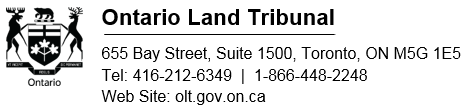 Form (M1)Municipal SubmissionForm (M1)Checklist (R1)Official Plans andAmendmentsPlanning ActChecklist (R2)Zoning By-laws andAmendmentsPlanning ActChecklist (R3)Site PlansPlanning ActChecklist (R4)Minor VariancePlanning ActChecklist (R5)Consent and SeverancePlanning ActChecklist (R6)SubdivisionsPlanning ActChecklist (R7)Development ChargesDevelopment Charges Act/Education ActChecklist (R8)Aggregate Removal LicenceAggregate Resources ActChecklist (R9)Ward Boundary By-lawMunicipal ActChecklist (R10)Heritage Conservation DistrictDesignation of PropertyOntario Heritage ActChecklist (R11)Objection to a Notice of Intention to DesignateOntario Heritage ActSection 29(5)Checklist (R12)Objection to a Notice of Proposal toAmend a Designating By-LawOntario Heritage ActSection 30.1(6)Checklist (R13)Objection to a Notice of intention to Repeal aDesignating By-law or Part of a Designating By-lawOntario Heritage ActSection 31(5)Checklist (R14)Application for a Hearing – Refusal of an Owner’sApplication to Repeal a Designating By-law or PartOf a Designating By-lawOntario Heritage ActSection 32(4)Checklist (R15)Objection to a Notice of Intention to repeal aDesignating By-law or Part of a Designating By-lawOntario Heritage ActSection 32(14)Checklist (R16)Application for a Hearing – Refusal or ConditionsOf an Owner’s Application to Alter a DesignatedPropertyOntario Heritage ActSection 33(6)Checklist (R17)Archaeological Licence – Minister’s Proposal toRefuse to Issue or Renew, or to Suspend orRevoke, a LicenceOntario Heritage ActSection 49(2)Checklist (R18)Other MattersInstructions for Preparing the Municipal Submission FormIf you wish to save the file, please click the "Print/Save" button on the bottom-right corner and select "Save as PDF" as the Destination.

This form is ONLY to be filled out by the Municipality or Approval Authority receiving an appeal. For help navigating the Ontario Land Tribunal (OLT) appeals process, practices and procedures, please see information on the OLT website. The Planning Act, Development Charges Act, Education Act, Ontario Land Tribunal Act, and others, are also available on the OLT website.Submit your completed Municipal/Approval Authority Submission Form (M1) with the appropriate checklist(s) and the required documents, including the appeal form(s) or letter(s) and filing fee(s), to the OLT by the filing deadline. Checklist(s) of required supplementary documentation are included at the end of this form and must be submitted in the order listed in the checklist(s). Material and information are to be forwarded to the Ontario Land Tribunal (OLT) by the Municipality/Approval Authority within 15 days after the last day for filing a notice of appeal (or as otherwise directed by legislation). Please check the section of the Act under which the appeal(s) has been filed. Submit the documents listed on this checklist(s) via electronic format on a USB key, or email the documents via the Secure Email service. Documents are to be provided in portable document format (pdf) with searchable text and tabbed electronic bookmarks indexed to a table of contents. If a document cannot be submitted at this time, please provide comments, additional information or details in the space provided at the end of the checklist(s).E-mail is the primary form of communication used by the OLT. Providing an e-mail address ensures prompt delivery/receipt of documents and information. Please include e-mail addresses for all contacts in the space provided on this form. We are committed to providing services as set out in the Accessibility for Ontarians with Disabilities Act, 2005.
If you have any accessibility needs, please contact our Accessibility Coordinator as soon as possible at: OLT.COORDINATOR@ontario.ca Toll free: 1-866-448-2248; or TTY: 1-800-855-1155 via Bell relaySection 1 – Contact Information (Mandatory)Section 1 – Contact Information (Mandatory)Section 1 – Contact Information (Mandatory)Section 1 – Contact Information (Mandatory)Section 1 – Contact Information (Mandatory)Section 1 – Contact Information (Mandatory)Section 1 – Contact Information (Mandatory)Section 1 – Contact Information (Mandatory)Section 1 – Contact Information (Mandatory)Section 1 – Contact Information (Mandatory)Section 1 – Contact Information (Mandatory)Section 1 – Contact Information (Mandatory)Section 1 – Contact Information (Mandatory)Section 1 – Contact Information (Mandatory)Section 1 – Contact Information (Mandatory)Section 1 – Contact Information (Mandatory)Section 1 – Contact Information (Mandatory)Section 1 – Contact Information (Mandatory)Section 1 – Contact Information (Mandatory)Section 1 – Contact Information (Mandatory)Section 1 – Contact Information (Mandatory)Section 1 – Contact Information (Mandatory)Section 1 – Contact Information (Mandatory)Section 1 – Contact Information (Mandatory)Section 1 – Contact Information (Mandatory)Section 1 – Contact Information (Mandatory)Section 1 – Contact Information (Mandatory)Section 1 – Contact Information (Mandatory)Section 1 – Contact Information (Mandatory)Municipal/Approval Authority Contact InformationMunicipal/Approval Authority Contact InformationMunicipal/Approval Authority Contact InformationMunicipal/Approval Authority Contact InformationMunicipal/Approval Authority Contact InformationMunicipal/Approval Authority Contact InformationMunicipal/Approval Authority Contact InformationMunicipal/Approval Authority Contact InformationMunicipal/Approval Authority Contact InformationMunicipal/Approval Authority Contact InformationMunicipal/Approval Authority Contact InformationMunicipal/Approval Authority Contact InformationMunicipal/Approval Authority Contact InformationMunicipal/Approval Authority Contact InformationMunicipal/Approval Authority Contact InformationMunicipal/Approval Authority Contact InformationMunicipal/Approval Authority Contact InformationMunicipal/Approval Authority Contact InformationMunicipal/Approval Authority Contact InformationMunicipal/Approval Authority Contact InformationMunicipal/Approval Authority Contact InformationMunicipal/Approval Authority Contact InformationMunicipal/Approval Authority Contact InformationMunicipal/Approval Authority Contact InformationMunicipal/Approval Authority Contact InformationMunicipal/Approval Authority Contact InformationMunicipal/Approval Authority Contact InformationMunicipal/Approval Authority Contact InformationMunicipal/Approval Authority Contact InformationLast Name:Last Name:Last Name:Last Name:Last Name:Last Name:Last Name:Last Name:Last Name:Last Name:Last Name:Last Name:Last Name:Last Name:Last Name:First Name:First Name:First Name:First Name:First Name:First Name:First Name:First Name:First Name:First Name:First Name:First Name:First Name:First Name:Professional Title:Professional Title:Professional Title:Professional Title:Professional Title:Professional Title:Professional Title:Professional Title:Professional Title:Professional Title:Professional Title:Professional Title:Professional Title:Professional Title:Professional Title:Professional Title:Professional Title:Professional Title:Professional Title:Professional Title:Professional Title:Professional Title:Professional Title:Professional Title:Professional Title:Professional Title:Professional Title:Professional Title:Professional Title:Email Address:Email Address:Email Address:Email Address:Email Address:Email Address:Email Address:Email Address:Email Address:Email Address:Email Address:Email Address:Email Address:Email Address:Email Address:Email Address:Email Address:Email Address:Email Address:Email Address:Email Address:Email Address:Email Address:Email Address:Email Address:Email Address:Email Address:Email Address:Email Address:Daytime Telephone Number:Daytime Telephone Number:Daytime Telephone Number:Daytime Telephone Number:Daytime Telephone Number:Daytime Telephone Number:Daytime Telephone Number:Daytime Telephone Number:Daytime Telephone Number:Daytime Telephone Number:Daytime Telephone Number:Daytime Telephone Number:Daytime Telephone Number:Daytime Telephone Number:Daytime Telephone Number:Daytime Telephone Number:Daytime Telephone Number:Daytime Telephone Number:Alternative Telephone Number:Alternative Telephone Number:Alternative Telephone Number:Alternative Telephone Number:Alternative Telephone Number:Alternative Telephone Number:Alternative Telephone Number:Alternative Telephone Number:Alternative Telephone Number:Alternative Telephone Number:Alternative Telephone Number:ext.ext.Mailing AddressMailing AddressMailing AddressMailing AddressMailing AddressMailing AddressMailing AddressMailing AddressMailing AddressMailing AddressMailing AddressMailing AddressMailing AddressMailing AddressMailing AddressMailing AddressMailing AddressMailing AddressMailing AddressMailing AddressMailing AddressMailing AddressMailing AddressMailing AddressMailing AddressMailing AddressMailing AddressMailing AddressMailing AddressUnit Number:Unit Number:Unit Number:Unit Number:Street Number:Street Number:Street Number:Street Number:Street Number:Street Number:Street Name:Street Name:Street Name:Street Name:Street Name:Street Name:Street Name:Street Name:Street Name:Street Name:Street Name:Street Name:Street Name:Street Name:Street Name:Street Name:Street Name:Street Name:P.O. Box:City/Town:City/Town:City/Town:City/Town:City/Town:City/Town:City/Town:City/Town:City/Town:City/Town:City/Town:City/Town:City/Town:Province:Province:Province:Province:Province:Province:Province:Province:Province:Province:Province:Province:Postal Code:Postal Code:Postal Code:Postal Code:Municipal/Approval Authority Representative Information (Legal or Planning) (Person attending OLT hearing)Municipal/Approval Authority Representative Information (Legal or Planning) (Person attending OLT hearing)Municipal/Approval Authority Representative Information (Legal or Planning) (Person attending OLT hearing)Municipal/Approval Authority Representative Information (Legal or Planning) (Person attending OLT hearing)Municipal/Approval Authority Representative Information (Legal or Planning) (Person attending OLT hearing)Municipal/Approval Authority Representative Information (Legal or Planning) (Person attending OLT hearing)Municipal/Approval Authority Representative Information (Legal or Planning) (Person attending OLT hearing)Municipal/Approval Authority Representative Information (Legal or Planning) (Person attending OLT hearing)Municipal/Approval Authority Representative Information (Legal or Planning) (Person attending OLT hearing)Municipal/Approval Authority Representative Information (Legal or Planning) (Person attending OLT hearing)Municipal/Approval Authority Representative Information (Legal or Planning) (Person attending OLT hearing)Municipal/Approval Authority Representative Information (Legal or Planning) (Person attending OLT hearing)Municipal/Approval Authority Representative Information (Legal or Planning) (Person attending OLT hearing)Municipal/Approval Authority Representative Information (Legal or Planning) (Person attending OLT hearing)Municipal/Approval Authority Representative Information (Legal or Planning) (Person attending OLT hearing)Municipal/Approval Authority Representative Information (Legal or Planning) (Person attending OLT hearing)Municipal/Approval Authority Representative Information (Legal or Planning) (Person attending OLT hearing)Municipal/Approval Authority Representative Information (Legal or Planning) (Person attending OLT hearing)Municipal/Approval Authority Representative Information (Legal or Planning) (Person attending OLT hearing)Municipal/Approval Authority Representative Information (Legal or Planning) (Person attending OLT hearing)Municipal/Approval Authority Representative Information (Legal or Planning) (Person attending OLT hearing)Municipal/Approval Authority Representative Information (Legal or Planning) (Person attending OLT hearing)Municipal/Approval Authority Representative Information (Legal or Planning) (Person attending OLT hearing)Municipal/Approval Authority Representative Information (Legal or Planning) (Person attending OLT hearing)Municipal/Approval Authority Representative Information (Legal or Planning) (Person attending OLT hearing)Municipal/Approval Authority Representative Information (Legal or Planning) (Person attending OLT hearing)Municipal/Approval Authority Representative Information (Legal or Planning) (Person attending OLT hearing)Municipal/Approval Authority Representative Information (Legal or Planning) (Person attending OLT hearing)Municipal/Approval Authority Representative Information (Legal or Planning) (Person attending OLT hearing)Last Name:Last Name:Last Name:Last Name:Last Name:Last Name:Last Name:Last Name:Last Name:Last Name:Last Name:Last Name:Last Name:Last Name:Last Name:First Name:First Name:First Name:First Name:First Name:First Name:First Name:First Name:First Name:First Name:First Name:First Name:First Name:First Name:Company Name:Company Name:Company Name:Company Name:Company Name:Company Name:Company Name:Company Name:Company Name:Company Name:Company Name:Company Name:Company Name:Company Name:Company Name:Company Name:Company Name:Company Name:Company Name:Company Name:Company Name:Company Name:Company Name:Company Name:Company Name:Company Name:Company Name:Company Name:Company Name:Professional Title:Professional Title:Professional Title:Professional Title:Professional Title:Professional Title:Professional Title:Professional Title:Professional Title:Professional Title:Professional Title:Professional Title:Professional Title:Professional Title:Professional Title:Professional Title:Professional Title:Professional Title:Professional Title:Professional Title:Professional Title:Professional Title:Professional Title:Professional Title:Professional Title:Professional Title:Professional Title:Professional Title:Professional Title:Email Address(es):Email Address(es):Email Address(es):Email Address(es):Email Address(es):Email Address(es):Email Address(es):Email Address(es):Email Address(es):Email Address(es):Email Address(es):Email Address(es):Email Address(es):Email Address(es):Email Address(es):Email Address(es):Email Address(es):Email Address(es):Email Address(es):Email Address(es):Email Address(es):Email Address(es):Email Address(es):LSO Number (if applicable):LSO Number (if applicable):LSO Number (if applicable):LSO Number (if applicable):LSO Number (if applicable):LSO Number (if applicable):Daytime Telephone Number:Daytime Telephone Number:Daytime Telephone Number:Daytime Telephone Number:Daytime Telephone Number:Daytime Telephone Number:Daytime Telephone Number:Daytime Telephone Number:Daytime Telephone Number:Daytime Telephone Number:Daytime Telephone Number:Daytime Telephone Number:Daytime Telephone Number:Daytime Telephone Number:Daytime Telephone Number:Daytime Telephone Number:Daytime Telephone Number:Daytime Telephone Number:Daytime Telephone Number:Daytime Telephone Number:Alternative Telephone Number:Alternative Telephone Number:Alternative Telephone Number:Alternative Telephone Number:Alternative Telephone Number:Alternative Telephone Number:Alternative Telephone Number:Alternative Telephone Number:Alternative Telephone Number:ext.ext.Mailing AddressMailing AddressMailing AddressMailing AddressMailing AddressMailing AddressMailing AddressMailing AddressMailing AddressMailing AddressMailing AddressMailing AddressMailing AddressMailing AddressMailing AddressMailing AddressMailing AddressMailing AddressMailing AddressMailing AddressMailing AddressMailing AddressMailing AddressMailing AddressMailing AddressMailing AddressMailing AddressMailing AddressMailing AddressUnit Number:Unit Number:Unit Number:Unit Number:Unit Number:Street Number:Street Number:Street Number:Street Number:Street Number:Street Number:Street Name:Street Name:Street Name:Street Name:Street Name:Street Name:Street Name:Street Name:Street Name:Street Name:Street Name:Street Name:Street Name:Street Name:Street Name:Street Name:P.O. Box:P.O. Box:City/Town:City/Town:City/Town:City/Town:City/Town:City/Town:Province:Province:Province:Province:Province:Province:Province:Province:Province:Province:Province:Province:Province:Province:Country:Country:Country:Country:Country:Country:Postal Code:Postal Code:Postal Code:Property InformationProperty InformationProperty InformationProperty InformationProperty InformationProperty InformationProperty InformationProperty InformationProperty InformationProperty InformationProperty InformationProperty InformationProperty InformationProperty InformationProperty InformationProperty InformationProperty InformationProperty InformationProperty InformationProperty InformationProperty InformationProperty InformationProperty InformationProperty InformationProperty InformationProperty InformationProperty InformationProperty InformationProperty InformationAddress and/or Legal Description of property subject to the appeal:Address and/or Legal Description of property subject to the appeal:Address and/or Legal Description of property subject to the appeal:Address and/or Legal Description of property subject to the appeal:Address and/or Legal Description of property subject to the appeal:Address and/or Legal Description of property subject to the appeal:Address and/or Legal Description of property subject to the appeal:Address and/or Legal Description of property subject to the appeal:Address and/or Legal Description of property subject to the appeal:Address and/or Legal Description of property subject to the appeal:Address and/or Legal Description of property subject to the appeal:Address and/or Legal Description of property subject to the appeal:Address and/or Legal Description of property subject to the appeal:Address and/or Legal Description of property subject to the appeal:Address and/or Legal Description of property subject to the appeal:Address and/or Legal Description of property subject to the appeal:Address and/or Legal Description of property subject to the appeal:Address and/or Legal Description of property subject to the appeal:Address and/or Legal Description of property subject to the appeal:Address and/or Legal Description of property subject to the appeal:Address and/or Legal Description of property subject to the appeal:Address and/or Legal Description of property subject to the appeal:Address and/or Legal Description of property subject to the appeal:Address and/or Legal Description of property subject to the appeal:Address and/or Legal Description of property subject to the appeal:Address and/or Legal Description of property subject to the appeal:Address and/or Legal Description of property subject to the appeal:Address and/or Legal Description of property subject to the appeal:Address and/or Legal Description of property subject to the appeal:Municipality:Municipality:Municipality:Municipality:Municipality:Municipality:Municipality:Municipality:Municipality:Municipality:Municipality:Municipality:Municipality:Municipality:Municipality:Municipality:Municipality:Municipality:Municipality:Municipality:Municipality:Municipality:Municipality:Municipality:Municipality:Municipality:Municipality:Municipality:Municipality:Upper Tier (Example: county, district, region):Upper Tier (Example: county, district, region):Upper Tier (Example: county, district, region):Upper Tier (Example: county, district, region):Upper Tier (Example: county, district, region):Upper Tier (Example: county, district, region):Upper Tier (Example: county, district, region):Upper Tier (Example: county, district, region):Upper Tier (Example: county, district, region):Upper Tier (Example: county, district, region):Upper Tier (Example: county, district, region):Upper Tier (Example: county, district, region):Upper Tier (Example: county, district, region):Upper Tier (Example: county, district, region):Upper Tier (Example: county, district, region):Upper Tier (Example: county, district, region):Upper Tier (Example: county, district, region):Upper Tier (Example: county, district, region):Upper Tier (Example: county, district, region):Upper Tier (Example: county, district, region):Upper Tier (Example: county, district, region):Upper Tier (Example: county, district, region):Upper Tier (Example: county, district, region):Upper Tier (Example: county, district, region):Upper Tier (Example: county, district, region):Upper Tier (Example: county, district, region):Upper Tier (Example: county, district, region):Upper Tier (Example: county, district, region):Upper Tier (Example: county, district, region):Approval Authority (if different than above):Approval Authority (if different than above):Approval Authority (if different than above):Approval Authority (if different than above):Approval Authority (if different than above):Approval Authority (if different than above):Approval Authority (if different than above):Approval Authority (if different than above):Approval Authority (if different than above):Approval Authority (if different than above):Approval Authority (if different than above):Approval Authority (if different than above):Approval Authority (if different than above):Approval Authority (if different than above):Approval Authority (if different than above):Approval Authority (if different than above):Approval Authority (if different than above):Approval Authority (if different than above):Approval Authority (if different than above):Approval Authority (if different than above):Approval Authority (if different than above):Approval Authority (if different than above):Approval Authority (if different than above):Approval Authority (if different than above):Approval Authority (if different than above):Approval Authority (if different than above):Approval Authority (if different than above):Approval Authority (if different than above):Approval Authority (if different than above):Appeal Reasons and Specific Information	Appeal Reasons and Specific Information	Appeal Reasons and Specific Information	Appeal Reasons and Specific Information	Appeal Reasons and Specific Information	Appeal Reasons and Specific Information	Appeal Reasons and Specific Information	Appeal Reasons and Specific Information	Appeal Reasons and Specific Information	Appeal Reasons and Specific Information	Appeal Reasons and Specific Information	Appeal Reasons and Specific Information	Appeal Reasons and Specific Information	Appeal Reasons and Specific Information	Appeal Reasons and Specific Information	Appeal Reasons and Specific Information	Appeal Reasons and Specific Information	Appeal Reasons and Specific Information	Appeal Reasons and Specific Information	Appeal Reasons and Specific Information	Appeal Reasons and Specific Information	Appeal Reasons and Specific Information	Appeal Reasons and Specific Information	Appeal Reasons and Specific Information	Appeal Reasons and Specific Information	Appeal Reasons and Specific Information	Appeal Reasons and Specific Information	Appeal Reasons and Specific Information	Appeal Reasons and Specific Information	Number of new residential units proposed (if applicable):Number of new residential units proposed (if applicable):Number of new residential units proposed (if applicable):Number of new residential units proposed (if applicable):Number of new residential units proposed (if applicable):Number of new residential units proposed (if applicable):Number of new residential units proposed (if applicable):Number of new residential units proposed (if applicable):Number of new residential units proposed (if applicable):Number of new residential units proposed (if applicable):Number of new residential units proposed (if applicable):Number of new residential units proposed (if applicable):Number of new residential units proposed (if applicable):Number of new residential units proposed (if applicable):Number of new residential units proposed (if applicable):Number of new residential units proposed (if applicable):Number of new residential units proposed (if applicable):Number of new residential units proposed (if applicable):Number of new residential units proposed (if applicable):Number of new residential units proposed (if applicable):Number of new residential units proposed (if applicable):Number of new residential units proposed (if applicable):Number of new residential units proposed (if applicable):Number of new residential units proposed (if applicable):Number of new residential units proposed (if applicable):Number of new residential units proposed (if applicable):Number of new residential units proposed (if applicable):Number of new residential units proposed (if applicable):Number of new residential units proposed (if applicable):Municipal Reference Number(s):Municipal Reference Number(s):Municipal Reference Number(s):Municipal Reference Number(s):Municipal Reference Number(s):Municipal Reference Number(s):Municipal Reference Number(s):Municipal Reference Number(s):Municipal Reference Number(s):Municipal Reference Number(s):Municipal Reference Number(s):Municipal Reference Number(s):Municipal Reference Number(s):Municipal Reference Number(s):Municipal Reference Number(s):Municipal Reference Number(s):Municipal Reference Number(s):Municipal Reference Number(s):Municipal Reference Number(s):Municipal Reference Number(s):Municipal Reference Number(s):Municipal Reference Number(s):Municipal Reference Number(s):Municipal Reference Number(s):Municipal Reference Number(s):Municipal Reference Number(s):Municipal Reference Number(s):Municipal Reference Number(s):Municipal Reference Number(s):For all appeal types, please outline the nature of the appeal and the reasons for the appeal:For all appeal types, please outline the nature of the appeal and the reasons for the appeal:For all appeal types, please outline the nature of the appeal and the reasons for the appeal:For all appeal types, please outline the nature of the appeal and the reasons for the appeal:For all appeal types, please outline the nature of the appeal and the reasons for the appeal:For all appeal types, please outline the nature of the appeal and the reasons for the appeal:For all appeal types, please outline the nature of the appeal and the reasons for the appeal:For all appeal types, please outline the nature of the appeal and the reasons for the appeal:For all appeal types, please outline the nature of the appeal and the reasons for the appeal:For all appeal types, please outline the nature of the appeal and the reasons for the appeal:For all appeal types, please outline the nature of the appeal and the reasons for the appeal:For all appeal types, please outline the nature of the appeal and the reasons for the appeal:For all appeal types, please outline the nature of the appeal and the reasons for the appeal:For all appeal types, please outline the nature of the appeal and the reasons for the appeal:For all appeal types, please outline the nature of the appeal and the reasons for the appeal:For all appeal types, please outline the nature of the appeal and the reasons for the appeal:For all appeal types, please outline the nature of the appeal and the reasons for the appeal:For all appeal types, please outline the nature of the appeal and the reasons for the appeal:For all appeal types, please outline the nature of the appeal and the reasons for the appeal:For all appeal types, please outline the nature of the appeal and the reasons for the appeal:For all appeal types, please outline the nature of the appeal and the reasons for the appeal:For all appeal types, please outline the nature of the appeal and the reasons for the appeal:For all appeal types, please outline the nature of the appeal and the reasons for the appeal:For all appeal types, please outline the nature of the appeal and the reasons for the appeal:For all appeal types, please outline the nature of the appeal and the reasons for the appeal:For all appeal types, please outline the nature of the appeal and the reasons for the appeal:For all appeal types, please outline the nature of the appeal and the reasons for the appeal:For all appeal types, please outline the nature of the appeal and the reasons for the appeal:For all appeal types, please outline the nature of the appeal and the reasons for the appeal:Has a public meeting been held by the municipality? Has a public meeting been held by the municipality? Has a public meeting been held by the municipality? Has a public meeting been held by the municipality? Has a public meeting been held by the municipality? Has a public meeting been held by the municipality? Has a public meeting been held by the municipality? Has a public meeting been held by the municipality? Has a public meeting been held by the municipality? Has a public meeting been held by the municipality? Has a public meeting been held by the municipality? Has a public meeting been held by the municipality? Has a public meeting been held by the municipality? Has a public meeting been held by the municipality? Has a public meeting been held by the municipality? Has a public meeting been held by the municipality? Has a public meeting been held by the municipality?  Yes Yes YesNoNoNoNoNoNoNoFor appeals of Official Plans, Official Plan Amendments, Zoning By-laws and Zoning By-law Amendments, please indicate if you will rely on one or more of the following grounds:For appeals of Official Plans, Official Plan Amendments, Zoning By-laws and Zoning By-law Amendments, please indicate if you will rely on one or more of the following grounds:For appeals of Official Plans, Official Plan Amendments, Zoning By-laws and Zoning By-law Amendments, please indicate if you will rely on one or more of the following grounds:For appeals of Official Plans, Official Plan Amendments, Zoning By-laws and Zoning By-law Amendments, please indicate if you will rely on one or more of the following grounds:For appeals of Official Plans, Official Plan Amendments, Zoning By-laws and Zoning By-law Amendments, please indicate if you will rely on one or more of the following grounds:For appeals of Official Plans, Official Plan Amendments, Zoning By-laws and Zoning By-law Amendments, please indicate if you will rely on one or more of the following grounds:For appeals of Official Plans, Official Plan Amendments, Zoning By-laws and Zoning By-law Amendments, please indicate if you will rely on one or more of the following grounds:For appeals of Official Plans, Official Plan Amendments, Zoning By-laws and Zoning By-law Amendments, please indicate if you will rely on one or more of the following grounds:For appeals of Official Plans, Official Plan Amendments, Zoning By-laws and Zoning By-law Amendments, please indicate if you will rely on one or more of the following grounds:For appeals of Official Plans, Official Plan Amendments, Zoning By-laws and Zoning By-law Amendments, please indicate if you will rely on one or more of the following grounds:For appeals of Official Plans, Official Plan Amendments, Zoning By-laws and Zoning By-law Amendments, please indicate if you will rely on one or more of the following grounds:For appeals of Official Plans, Official Plan Amendments, Zoning By-laws and Zoning By-law Amendments, please indicate if you will rely on one or more of the following grounds:For appeals of Official Plans, Official Plan Amendments, Zoning By-laws and Zoning By-law Amendments, please indicate if you will rely on one or more of the following grounds:For appeals of Official Plans, Official Plan Amendments, Zoning By-laws and Zoning By-law Amendments, please indicate if you will rely on one or more of the following grounds:For appeals of Official Plans, Official Plan Amendments, Zoning By-laws and Zoning By-law Amendments, please indicate if you will rely on one or more of the following grounds:For appeals of Official Plans, Official Plan Amendments, Zoning By-laws and Zoning By-law Amendments, please indicate if you will rely on one or more of the following grounds:For appeals of Official Plans, Official Plan Amendments, Zoning By-laws and Zoning By-law Amendments, please indicate if you will rely on one or more of the following grounds:For appeals of Official Plans, Official Plan Amendments, Zoning By-laws and Zoning By-law Amendments, please indicate if you will rely on one or more of the following grounds:For appeals of Official Plans, Official Plan Amendments, Zoning By-laws and Zoning By-law Amendments, please indicate if you will rely on one or more of the following grounds:For appeals of Official Plans, Official Plan Amendments, Zoning By-laws and Zoning By-law Amendments, please indicate if you will rely on one or more of the following grounds:For appeals of Official Plans, Official Plan Amendments, Zoning By-laws and Zoning By-law Amendments, please indicate if you will rely on one or more of the following grounds:For appeals of Official Plans, Official Plan Amendments, Zoning By-laws and Zoning By-law Amendments, please indicate if you will rely on one or more of the following grounds:For appeals of Official Plans, Official Plan Amendments, Zoning By-laws and Zoning By-law Amendments, please indicate if you will rely on one or more of the following grounds:For appeals of Official Plans, Official Plan Amendments, Zoning By-laws and Zoning By-law Amendments, please indicate if you will rely on one or more of the following grounds:For appeals of Official Plans, Official Plan Amendments, Zoning By-laws and Zoning By-law Amendments, please indicate if you will rely on one or more of the following grounds:For appeals of Official Plans, Official Plan Amendments, Zoning By-laws and Zoning By-law Amendments, please indicate if you will rely on one or more of the following grounds:For appeals of Official Plans, Official Plan Amendments, Zoning By-laws and Zoning By-law Amendments, please indicate if you will rely on one or more of the following grounds:For appeals of Official Plans, Official Plan Amendments, Zoning By-laws and Zoning By-law Amendments, please indicate if you will rely on one or more of the following grounds:For appeals of Official Plans, Official Plan Amendments, Zoning By-laws and Zoning By-law Amendments, please indicate if you will rely on one or more of the following grounds:A:  A decision of a Council or Approval Authority is:A:  A decision of a Council or Approval Authority is:A:  A decision of a Council or Approval Authority is:A:  A decision of a Council or Approval Authority is:A:  A decision of a Council or Approval Authority is:A:  A decision of a Council or Approval Authority is:A:  A decision of a Council or Approval Authority is:A:  A decision of a Council or Approval Authority is:A:  A decision of a Council or Approval Authority is:A:  A decision of a Council or Approval Authority is:A:  A decision of a Council or Approval Authority is:A:  A decision of a Council or Approval Authority is:A:  A decision of a Council or Approval Authority is:A:  A decision of a Council or Approval Authority is:A:  A decision of a Council or Approval Authority is:A:  A decision of a Council or Approval Authority is:A:  A decision of a Council or Approval Authority is:A:  A decision of a Council or Approval Authority is:A:  A decision of a Council or Approval Authority is:A:  A decision of a Council or Approval Authority is:A:  A decision of a Council or Approval Authority is:A:  A decision of a Council or Approval Authority is:A:  A decision of a Council or Approval Authority is:A:  A decision of a Council or Approval Authority is:A:  A decision of a Council or Approval Authority is:A:  A decision of a Council or Approval Authority is:A:  A decision of a Council or Approval Authority is:A:  A decision of a Council or Approval Authority is:A:  A decision of a Council or Approval Authority is:Inconsistent with the Provincial Policy Statement issued under subsection 3(1) of the Planning ActInconsistent with the Provincial Policy Statement issued under subsection 3(1) of the Planning ActInconsistent with the Provincial Policy Statement issued under subsection 3(1) of the Planning ActInconsistent with the Provincial Policy Statement issued under subsection 3(1) of the Planning ActInconsistent with the Provincial Policy Statement issued under subsection 3(1) of the Planning ActInconsistent with the Provincial Policy Statement issued under subsection 3(1) of the Planning ActInconsistent with the Provincial Policy Statement issued under subsection 3(1) of the Planning ActInconsistent with the Provincial Policy Statement issued under subsection 3(1) of the Planning ActInconsistent with the Provincial Policy Statement issued under subsection 3(1) of the Planning ActInconsistent with the Provincial Policy Statement issued under subsection 3(1) of the Planning ActInconsistent with the Provincial Policy Statement issued under subsection 3(1) of the Planning ActInconsistent with the Provincial Policy Statement issued under subsection 3(1) of the Planning ActInconsistent with the Provincial Policy Statement issued under subsection 3(1) of the Planning ActInconsistent with the Provincial Policy Statement issued under subsection 3(1) of the Planning ActInconsistent with the Provincial Policy Statement issued under subsection 3(1) of the Planning ActInconsistent with the Provincial Policy Statement issued under subsection 3(1) of the Planning ActInconsistent with the Provincial Policy Statement issued under subsection 3(1) of the Planning ActInconsistent with the Provincial Policy Statement issued under subsection 3(1) of the Planning ActInconsistent with the Provincial Policy Statement issued under subsection 3(1) of the Planning ActInconsistent with the Provincial Policy Statement issued under subsection 3(1) of the Planning ActInconsistent with the Provincial Policy Statement issued under subsection 3(1) of the Planning ActInconsistent with the Provincial Policy Statement issued under subsection 3(1) of the Planning ActInconsistent with the Provincial Policy Statement issued under subsection 3(1) of the Planning ActInconsistent with the Provincial Policy Statement issued under subsection 3(1) of the Planning ActInconsistent with the Provincial Policy Statement issued under subsection 3(1) of the Planning ActInconsistent with the Provincial Policy Statement issued under subsection 3(1) of the Planning ActInconsistent with the Provincial Policy Statement issued under subsection 3(1) of the Planning ActInconsistent with the Provincial Policy Statement issued under subsection 3(1) of the Planning ActFails to conform with or conflicts with a provincial planFails to conform with or conflicts with a provincial planFails to conform with or conflicts with a provincial planFails to conform with or conflicts with a provincial planFails to conform with or conflicts with a provincial planFails to conform with or conflicts with a provincial planFails to conform with or conflicts with a provincial planFails to conform with or conflicts with a provincial planFails to conform with or conflicts with a provincial planFails to conform with or conflicts with a provincial planFails to conform with or conflicts with a provincial planFails to conform with or conflicts with a provincial planFails to conform with or conflicts with a provincial planFails to conform with or conflicts with a provincial planFails to conform with or conflicts with a provincial planFails to conform with or conflicts with a provincial planFails to conform with or conflicts with a provincial planFails to conform with or conflicts with a provincial planFails to conform with or conflicts with a provincial planFails to conform with or conflicts with a provincial planFails to conform with or conflicts with a provincial planFails to conform with or conflicts with a provincial planFails to conform with or conflicts with a provincial planFails to conform with or conflicts with a provincial planFails to conform with or conflicts with a provincial planFails to conform with or conflicts with a provincial planFails to conform with or conflicts with a provincial planFails to conform with or conflicts with a provincial planFails to conform with an applicable Official PlanFails to conform with an applicable Official PlanFails to conform with an applicable Official PlanFails to conform with an applicable Official PlanFails to conform with an applicable Official PlanFails to conform with an applicable Official PlanFails to conform with an applicable Official PlanFails to conform with an applicable Official PlanFails to conform with an applicable Official PlanFails to conform with an applicable Official PlanFails to conform with an applicable Official PlanFails to conform with an applicable Official PlanFails to conform with an applicable Official PlanFails to conform with an applicable Official PlanFails to conform with an applicable Official PlanFails to conform with an applicable Official PlanFails to conform with an applicable Official PlanFails to conform with an applicable Official PlanFails to conform with an applicable Official PlanFails to conform with an applicable Official PlanFails to conform with an applicable Official PlanFails to conform with an applicable Official PlanFails to conform with an applicable Official PlanFails to conform with an applicable Official PlanFails to conform with an applicable Official PlanFails to conform with an applicable Official PlanFails to conform with an applicable Official PlanFails to conform with an applicable Official PlanAndAndAndAndAndAndAndAndAndAndAndAndAndAndAndAndAndAndAndAndAndAndAndAndAndAndAndAndAndB:  For a non-decision or decision to refuse by council:B:  For a non-decision or decision to refuse by council:B:  For a non-decision or decision to refuse by council:B:  For a non-decision or decision to refuse by council:B:  For a non-decision or decision to refuse by council:B:  For a non-decision or decision to refuse by council:B:  For a non-decision or decision to refuse by council:B:  For a non-decision or decision to refuse by council:B:  For a non-decision or decision to refuse by council:B:  For a non-decision or decision to refuse by council:B:  For a non-decision or decision to refuse by council:B:  For a non-decision or decision to refuse by council:B:  For a non-decision or decision to refuse by council:B:  For a non-decision or decision to refuse by council:B:  For a non-decision or decision to refuse by council:B:  For a non-decision or decision to refuse by council:B:  For a non-decision or decision to refuse by council:B:  For a non-decision or decision to refuse by council:B:  For a non-decision or decision to refuse by council:B:  For a non-decision or decision to refuse by council:B:  For a non-decision or decision to refuse by council:B:  For a non-decision or decision to refuse by council:B:  For a non-decision or decision to refuse by council:B:  For a non-decision or decision to refuse by council:B:  For a non-decision or decision to refuse by council:B:  For a non-decision or decision to refuse by council:B:  For a non-decision or decision to refuse by council:B:  For a non-decision or decision to refuse by council:B:  For a non-decision or decision to refuse by council:Consistency with the provincial policy statement, issued under subsection 3(1) of the Planning ActConsistency with the provincial policy statement, issued under subsection 3(1) of the Planning ActConsistency with the provincial policy statement, issued under subsection 3(1) of the Planning ActConsistency with the provincial policy statement, issued under subsection 3(1) of the Planning ActConsistency with the provincial policy statement, issued under subsection 3(1) of the Planning ActConsistency with the provincial policy statement, issued under subsection 3(1) of the Planning ActConsistency with the provincial policy statement, issued under subsection 3(1) of the Planning ActConsistency with the provincial policy statement, issued under subsection 3(1) of the Planning ActConsistency with the provincial policy statement, issued under subsection 3(1) of the Planning ActConsistency with the provincial policy statement, issued under subsection 3(1) of the Planning ActConsistency with the provincial policy statement, issued under subsection 3(1) of the Planning ActConsistency with the provincial policy statement, issued under subsection 3(1) of the Planning ActConsistency with the provincial policy statement, issued under subsection 3(1) of the Planning ActConsistency with the provincial policy statement, issued under subsection 3(1) of the Planning ActConsistency with the provincial policy statement, issued under subsection 3(1) of the Planning ActConsistency with the provincial policy statement, issued under subsection 3(1) of the Planning ActConsistency with the provincial policy statement, issued under subsection 3(1) of the Planning ActConsistency with the provincial policy statement, issued under subsection 3(1) of the Planning ActConsistency with the provincial policy statement, issued under subsection 3(1) of the Planning ActConsistency with the provincial policy statement, issued under subsection 3(1) of the Planning ActConsistency with the provincial policy statement, issued under subsection 3(1) of the Planning ActConsistency with the provincial policy statement, issued under subsection 3(1) of the Planning ActConsistency with the provincial policy statement, issued under subsection 3(1) of the Planning ActConsistency with the provincial policy statement, issued under subsection 3(1) of the Planning ActConsistency with the provincial policy statement, issued under subsection 3(1) of the Planning ActConsistency with the provincial policy statement, issued under subsection 3(1) of the Planning ActConsistency with the provincial policy statement, issued under subsection 3(1) of the Planning ActConsistency with the provincial policy statement, issued under subsection 3(1) of the Planning ActConformity with a provincial planConformity with a provincial planConformity with a provincial planConformity with a provincial planConformity with a provincial planConformity with a provincial planConformity with a provincial planConformity with a provincial planConformity with a provincial planConformity with a provincial planConformity with a provincial planConformity with a provincial planConformity with a provincial planConformity with a provincial planConformity with a provincial planConformity with a provincial planConformity with a provincial planConformity with a provincial planConformity with a provincial planConformity with a provincial planConformity with a provincial planConformity with a provincial planConformity with a provincial planConformity with a provincial planConformity with a provincial planConformity with a provincial planConformity with a provincial planConformity with a provincial planConformity with the upper-tier municipality’s Official Plan or an applicable Official PlanConformity with the upper-tier municipality’s Official Plan or an applicable Official PlanConformity with the upper-tier municipality’s Official Plan or an applicable Official PlanConformity with the upper-tier municipality’s Official Plan or an applicable Official PlanConformity with the upper-tier municipality’s Official Plan or an applicable Official PlanConformity with the upper-tier municipality’s Official Plan or an applicable Official PlanConformity with the upper-tier municipality’s Official Plan or an applicable Official PlanConformity with the upper-tier municipality’s Official Plan or an applicable Official PlanConformity with the upper-tier municipality’s Official Plan or an applicable Official PlanConformity with the upper-tier municipality’s Official Plan or an applicable Official PlanConformity with the upper-tier municipality’s Official Plan or an applicable Official PlanConformity with the upper-tier municipality’s Official Plan or an applicable Official PlanConformity with the upper-tier municipality’s Official Plan or an applicable Official PlanConformity with the upper-tier municipality’s Official Plan or an applicable Official PlanConformity with the upper-tier municipality’s Official Plan or an applicable Official PlanConformity with the upper-tier municipality’s Official Plan or an applicable Official PlanConformity with the upper-tier municipality’s Official Plan or an applicable Official PlanConformity with the upper-tier municipality’s Official Plan or an applicable Official PlanConformity with the upper-tier municipality’s Official Plan or an applicable Official PlanConformity with the upper-tier municipality’s Official Plan or an applicable Official PlanConformity with the upper-tier municipality’s Official Plan or an applicable Official PlanConformity with the upper-tier municipality’s Official Plan or an applicable Official PlanConformity with the upper-tier municipality’s Official Plan or an applicable Official PlanConformity with the upper-tier municipality’s Official Plan or an applicable Official PlanConformity with the upper-tier municipality’s Official Plan or an applicable Official PlanConformity with the upper-tier municipality’s Official Plan or an applicable Official PlanConformity with the upper-tier municipality’s Official Plan or an applicable Official PlanConformity with the upper-tier municipality’s Official Plan or an applicable Official PlanIf it is your intention to argue one or more of the above grounds, please explain your reasons:If it is your intention to argue one or more of the above grounds, please explain your reasons:If it is your intention to argue one or more of the above grounds, please explain your reasons:If it is your intention to argue one or more of the above grounds, please explain your reasons:If it is your intention to argue one or more of the above grounds, please explain your reasons:If it is your intention to argue one or more of the above grounds, please explain your reasons:If it is your intention to argue one or more of the above grounds, please explain your reasons:If it is your intention to argue one or more of the above grounds, please explain your reasons:If it is your intention to argue one or more of the above grounds, please explain your reasons:If it is your intention to argue one or more of the above grounds, please explain your reasons:If it is your intention to argue one or more of the above grounds, please explain your reasons:If it is your intention to argue one or more of the above grounds, please explain your reasons:If it is your intention to argue one or more of the above grounds, please explain your reasons:If it is your intention to argue one or more of the above grounds, please explain your reasons:If it is your intention to argue one or more of the above grounds, please explain your reasons:If it is your intention to argue one or more of the above grounds, please explain your reasons:If it is your intention to argue one or more of the above grounds, please explain your reasons:If it is your intention to argue one or more of the above grounds, please explain your reasons:If it is your intention to argue one or more of the above grounds, please explain your reasons:If it is your intention to argue one or more of the above grounds, please explain your reasons:If it is your intention to argue one or more of the above grounds, please explain your reasons:If it is your intention to argue one or more of the above grounds, please explain your reasons:If it is your intention to argue one or more of the above grounds, please explain your reasons:If it is your intention to argue one or more of the above grounds, please explain your reasons:If it is your intention to argue one or more of the above grounds, please explain your reasons:If it is your intention to argue one or more of the above grounds, please explain your reasons:If it is your intention to argue one or more of the above grounds, please explain your reasons:If it is your intention to argue one or more of the above grounds, please explain your reasons:If it is your intention to argue one or more of the above grounds, please explain your reasons:Did this matter start with a request/application? Did this matter start with a request/application? Did this matter start with a request/application? Did this matter start with a request/application? Did this matter start with a request/application? Did this matter start with a request/application? Did this matter start with a request/application? Did this matter start with a request/application? Did this matter start with a request/application? Did this matter start with a request/application? Did this matter start with a request/application? Did this matter start with a request/application? Did this matter start with a request/application? Did this matter start with a request/application? Did this matter start with a request/application? Did this matter start with a request/application? Did this matter start with a request/application? YesYesYesNoNoNoNoNoNoNoIf yes, what was the date the Municipality/Approval Authority deem the application/request complete. Provide in date format (yyyy/mm/dd):If yes, what was the date the Municipality/Approval Authority deem the application/request complete. Provide in date format (yyyy/mm/dd):If yes, what was the date the Municipality/Approval Authority deem the application/request complete. Provide in date format (yyyy/mm/dd):If yes, what was the date the Municipality/Approval Authority deem the application/request complete. Provide in date format (yyyy/mm/dd):If yes, what was the date the Municipality/Approval Authority deem the application/request complete. Provide in date format (yyyy/mm/dd):If yes, what was the date the Municipality/Approval Authority deem the application/request complete. Provide in date format (yyyy/mm/dd):If yes, what was the date the Municipality/Approval Authority deem the application/request complete. Provide in date format (yyyy/mm/dd):If yes, what was the date the Municipality/Approval Authority deem the application/request complete. Provide in date format (yyyy/mm/dd):If yes, what was the date the Municipality/Approval Authority deem the application/request complete. Provide in date format (yyyy/mm/dd):If yes, what was the date the Municipality/Approval Authority deem the application/request complete. Provide in date format (yyyy/mm/dd):If yes, what was the date the Municipality/Approval Authority deem the application/request complete. Provide in date format (yyyy/mm/dd):If yes, what was the date the Municipality/Approval Authority deem the application/request complete. Provide in date format (yyyy/mm/dd):If yes, what was the date the Municipality/Approval Authority deem the application/request complete. Provide in date format (yyyy/mm/dd):If yes, what was the date the Municipality/Approval Authority deem the application/request complete. Provide in date format (yyyy/mm/dd):If yes, what was the date the Municipality/Approval Authority deem the application/request complete. Provide in date format (yyyy/mm/dd):If yes, what was the date the Municipality/Approval Authority deem the application/request complete. Provide in date format (yyyy/mm/dd):If yes, what was the date the Municipality/Approval Authority deem the application/request complete. Provide in date format (yyyy/mm/dd):If yes, what was the date the Municipality/Approval Authority deem the application/request complete. Provide in date format (yyyy/mm/dd):If yes, what was the date the Municipality/Approval Authority deem the application/request complete. Provide in date format (yyyy/mm/dd):If yes, what was the date the Municipality/Approval Authority deem the application/request complete. Provide in date format (yyyy/mm/dd):If yes, what was the date the Municipality/Approval Authority deem the application/request complete. Provide in date format (yyyy/mm/dd):If yes, what was the date the Municipality/Approval Authority deem the application/request complete. Provide in date format (yyyy/mm/dd):If yes, what was the date the Municipality/Approval Authority deem the application/request complete. Provide in date format (yyyy/mm/dd):If yes, what was the date the Municipality/Approval Authority deem the application/request complete. Provide in date format (yyyy/mm/dd):If yes, what was the date the Municipality/Approval Authority deem the application/request complete. Provide in date format (yyyy/mm/dd):If yes, what was the date the Municipality/Approval Authority deem the application/request complete. Provide in date format (yyyy/mm/dd):If yes, what was the date the Municipality/Approval Authority deem the application/request complete. Provide in date format (yyyy/mm/dd):If yes, what was the date the Municipality/Approval Authority deem the application/request complete. Provide in date format (yyyy/mm/dd):If yes, what was the date the Municipality/Approval Authority deem the application/request complete. Provide in date format (yyyy/mm/dd):Date of Decision/Notice of Passing (yyyy/mm/dd):Date of Decision/Notice of Passing (yyyy/mm/dd):Date of Decision/Notice of Passing (yyyy/mm/dd):Date of Decision/Notice of Passing (yyyy/mm/dd):Date of Decision/Notice of Passing (yyyy/mm/dd):Date of Decision/Notice of Passing (yyyy/mm/dd):Date of Decision/Notice of Passing (yyyy/mm/dd):Date of Decision/Notice of Passing (yyyy/mm/dd):Date of Decision/Notice of Passing (yyyy/mm/dd):Date of Decision/Notice of Passing (yyyy/mm/dd):Date of Decision/Notice of Passing (yyyy/mm/dd):Date of Decision/Notice of Passing (yyyy/mm/dd):Date Notice of Decision/Passing was issued/provided (yyyy/mm/dd):Date Notice of Decision/Passing was issued/provided (yyyy/mm/dd):Date Notice of Decision/Passing was issued/provided (yyyy/mm/dd):Date Notice of Decision/Passing was issued/provided (yyyy/mm/dd):Date Notice of Decision/Passing was issued/provided (yyyy/mm/dd):Date Notice of Decision/Passing was issued/provided (yyyy/mm/dd):Date Notice of Decision/Passing was issued/provided (yyyy/mm/dd):Date Notice of Decision/Passing was issued/provided (yyyy/mm/dd):Date Notice of Decision/Passing was issued/provided (yyyy/mm/dd):Date Notice of Decision/Passing was issued/provided (yyyy/mm/dd):Date Notice of Decision/Passing was issued/provided (yyyy/mm/dd):Date Notice of Decision/Passing was issued/provided (yyyy/mm/dd):Date Notice of Decision/Passing was issued/provided (yyyy/mm/dd):Date Notice of Decision/Passing was issued/provided (yyyy/mm/dd):Date Notice of Decision/Passing was issued/provided (yyyy/mm/dd):Date Notice of Decision/Passing was issued/provided (yyyy/mm/dd):Date Notice of Decision/Passing was issued/provided (yyyy/mm/dd):Oral/Written submissions to councilOral/Written submissions to councilOral/Written submissions to councilOral/Written submissions to councilOral/Written submissions to councilOral/Written submissions to councilOral/Written submissions to councilOral/Written submissions to councilOral/Written submissions to councilOral/Written submissions to councilOral/Written submissions to councilOral/Written submissions to councilOral/Written submissions to councilOral/Written submissions to councilOral/Written submissions to councilOral/Written submissions to councilOral/Written submissions to councilOral/Written submissions to councilOral/Written submissions to councilOral/Written submissions to councilOral/Written submissions to councilOral/Written submissions to councilOral/Written submissions to councilOral/Written submissions to councilOral/Written submissions to councilOral/Written submissions to councilOral/Written submissions to councilOral/Written submissions to councilOral/Written submissions to councilDid the Appellant(s) make their opinions regarding this matter known to council?Did the Appellant(s) make their opinions regarding this matter known to council?Did the Appellant(s) make their opinions regarding this matter known to council?Did the Appellant(s) make their opinions regarding this matter known to council?Did the Appellant(s) make their opinions regarding this matter known to council?Did the Appellant(s) make their opinions regarding this matter known to council?Did the Appellant(s) make their opinions regarding this matter known to council?Did the Appellant(s) make their opinions regarding this matter known to council?Did the Appellant(s) make their opinions regarding this matter known to council?Did the Appellant(s) make their opinions regarding this matter known to council?Did the Appellant(s) make their opinions regarding this matter known to council?Did the Appellant(s) make their opinions regarding this matter known to council?Did the Appellant(s) make their opinions regarding this matter known to council?Did the Appellant(s) make their opinions regarding this matter known to council?Did the Appellant(s) make their opinions regarding this matter known to council?Did the Appellant(s) make their opinions regarding this matter known to council?Did the Appellant(s) make their opinions regarding this matter known to council?Did the Appellant(s) make their opinions regarding this matter known to council?Did the Appellant(s) make their opinions regarding this matter known to council?Did the Appellant(s) make their opinions regarding this matter known to council?Did the Appellant(s) make their opinions regarding this matter known to council?Did the Appellant(s) make their opinions regarding this matter known to council?Did the Appellant(s) make their opinions regarding this matter known to council?Did the Appellant(s) make their opinions regarding this matter known to council?Did the Appellant(s) make their opinions regarding this matter known to council?Did the Appellant(s) make their opinions regarding this matter known to council?Did the Appellant(s) make their opinions regarding this matter known to council?Did the Appellant(s) make their opinions regarding this matter known to council?Did the Appellant(s) make their opinions regarding this matter known to council?Oral submissions at a public meeting of councilOral submissions at a public meeting of councilOral submissions at a public meeting of councilOral submissions at a public meeting of councilOral submissions at a public meeting of councilOral submissions at a public meeting of councilOral submissions at a public meeting of councilOral submissions at a public meeting of councilOral submissions at a public meeting of councilOral submissions at a public meeting of councilOral submissions at a public meeting of councilOral submissions at a public meeting of councilOral submissions at a public meeting of councilOral submissions at a public meeting of councilOral submissions at a public meeting of councilOral submissions at a public meeting of councilOral submissions at a public meeting of councilOral submissions at a public meeting of councilOral submissions at a public meeting of councilOral submissions at a public meeting of councilOral submissions at a public meeting of councilOral submissions at a public meeting of councilOral submissions at a public meeting of councilOral submissions at a public meeting of councilOral submissions at a public meeting of councilOral submissions at a public meeting of councilOral submissions at a public meeting of councilOral submissions at a public meeting of councilWritten submissions to councilWritten submissions to councilWritten submissions to councilWritten submissions to councilWritten submissions to councilWritten submissions to councilWritten submissions to councilWritten submissions to councilWritten submissions to councilWritten submissions to councilWritten submissions to councilWritten submissions to councilWritten submissions to councilWritten submissions to councilWritten submissions to councilWritten submissions to councilWritten submissions to councilWritten submissions to councilWritten submissions to councilWritten submissions to councilWritten submissions to councilWritten submissions to councilWritten submissions to councilWritten submissions to councilWritten submissions to councilWritten submissions to councilWritten submissions to councilWritten submissions to councilNot ApplicableNot ApplicableNot ApplicableNot ApplicableNot ApplicableNot ApplicableNot ApplicableNot ApplicableNot ApplicableNot ApplicableNot ApplicableNot ApplicableNot ApplicableNot ApplicableNot ApplicableNot ApplicableNot ApplicableNot ApplicableNot ApplicableNot ApplicableNot ApplicableNot ApplicableNot ApplicableNot ApplicableNot ApplicableNot ApplicableNot ApplicableNot ApplicablePlanning Act matters onlyPlanning Act matters onlyPlanning Act matters onlyPlanning Act matters onlyPlanning Act matters onlyPlanning Act matters onlyPlanning Act matters onlyPlanning Act matters onlyPlanning Act matters onlyPlanning Act matters onlyPlanning Act matters onlyPlanning Act matters onlyPlanning Act matters onlyPlanning Act matters onlyPlanning Act matters onlyPlanning Act matters onlyPlanning Act matters onlyPlanning Act matters onlyPlanning Act matters onlyPlanning Act matters onlyPlanning Act matters onlyPlanning Act matters onlyPlanning Act matters onlyPlanning Act matters onlyPlanning Act matters onlyPlanning Act matters onlyPlanning Act matters onlyPlanning Act matters onlyPlanning Act matters onlyApplicable only to official plans/amendments, zoning by-laws/amendments and minor variances that came into effect/were passed on or after July 1, 2016. (Bill 73)Applicable only to official plans/amendments, zoning by-laws/amendments and minor variances that came into effect/were passed on or after July 1, 2016. (Bill 73)Applicable only to official plans/amendments, zoning by-laws/amendments and minor variances that came into effect/were passed on or after July 1, 2016. (Bill 73)Applicable only to official plans/amendments, zoning by-laws/amendments and minor variances that came into effect/were passed on or after July 1, 2016. (Bill 73)Applicable only to official plans/amendments, zoning by-laws/amendments and minor variances that came into effect/were passed on or after July 1, 2016. (Bill 73)Applicable only to official plans/amendments, zoning by-laws/amendments and minor variances that came into effect/were passed on or after July 1, 2016. (Bill 73)Applicable only to official plans/amendments, zoning by-laws/amendments and minor variances that came into effect/were passed on or after July 1, 2016. (Bill 73)Applicable only to official plans/amendments, zoning by-laws/amendments and minor variances that came into effect/were passed on or after July 1, 2016. (Bill 73)Applicable only to official plans/amendments, zoning by-laws/amendments and minor variances that came into effect/were passed on or after July 1, 2016. (Bill 73)Applicable only to official plans/amendments, zoning by-laws/amendments and minor variances that came into effect/were passed on or after July 1, 2016. (Bill 73)Applicable only to official plans/amendments, zoning by-laws/amendments and minor variances that came into effect/were passed on or after July 1, 2016. (Bill 73)Applicable only to official plans/amendments, zoning by-laws/amendments and minor variances that came into effect/were passed on or after July 1, 2016. (Bill 73)Applicable only to official plans/amendments, zoning by-laws/amendments and minor variances that came into effect/were passed on or after July 1, 2016. (Bill 73)Applicable only to official plans/amendments, zoning by-laws/amendments and minor variances that came into effect/were passed on or after July 1, 2016. (Bill 73)Applicable only to official plans/amendments, zoning by-laws/amendments and minor variances that came into effect/were passed on or after July 1, 2016. (Bill 73)Applicable only to official plans/amendments, zoning by-laws/amendments and minor variances that came into effect/were passed on or after July 1, 2016. (Bill 73)Applicable only to official plans/amendments, zoning by-laws/amendments and minor variances that came into effect/were passed on or after July 1, 2016. (Bill 73)Applicable only to official plans/amendments, zoning by-laws/amendments and minor variances that came into effect/were passed on or after July 1, 2016. (Bill 73)Applicable only to official plans/amendments, zoning by-laws/amendments and minor variances that came into effect/were passed on or after July 1, 2016. (Bill 73)Applicable only to official plans/amendments, zoning by-laws/amendments and minor variances that came into effect/were passed on or after July 1, 2016. (Bill 73)Applicable only to official plans/amendments, zoning by-laws/amendments and minor variances that came into effect/were passed on or after July 1, 2016. (Bill 73)Applicable only to official plans/amendments, zoning by-laws/amendments and minor variances that came into effect/were passed on or after July 1, 2016. (Bill 73)Applicable only to official plans/amendments, zoning by-laws/amendments and minor variances that came into effect/were passed on or after July 1, 2016. (Bill 73)Applicable only to official plans/amendments, zoning by-laws/amendments and minor variances that came into effect/were passed on or after July 1, 2016. (Bill 73)Applicable only to official plans/amendments, zoning by-laws/amendments and minor variances that came into effect/were passed on or after July 1, 2016. (Bill 73)Applicable only to official plans/amendments, zoning by-laws/amendments and minor variances that came into effect/were passed on or after July 1, 2016. (Bill 73)Applicable only to official plans/amendments, zoning by-laws/amendments and minor variances that came into effect/were passed on or after July 1, 2016. (Bill 73)Applicable only to official plans/amendments, zoning by-laws/amendments and minor variances that came into effect/were passed on or after July 1, 2016. (Bill 73)Applicable only to official plans/amendments, zoning by-laws/amendments and minor variances that came into effect/were passed on or after July 1, 2016. (Bill 73)Is the 2-year no application restriction under section 22(2.2) or 34(10.0) or 45(1.4) applicable?Is the 2-year no application restriction under section 22(2.2) or 34(10.0) or 45(1.4) applicable?Is the 2-year no application restriction under section 22(2.2) or 34(10.0) or 45(1.4) applicable?Is the 2-year no application restriction under section 22(2.2) or 34(10.0) or 45(1.4) applicable?Is the 2-year no application restriction under section 22(2.2) or 34(10.0) or 45(1.4) applicable?Is the 2-year no application restriction under section 22(2.2) or 34(10.0) or 45(1.4) applicable?Is the 2-year no application restriction under section 22(2.2) or 34(10.0) or 45(1.4) applicable?Is the 2-year no application restriction under section 22(2.2) or 34(10.0) or 45(1.4) applicable?Is the 2-year no application restriction under section 22(2.2) or 34(10.0) or 45(1.4) applicable?Is the 2-year no application restriction under section 22(2.2) or 34(10.0) or 45(1.4) applicable?Is the 2-year no application restriction under section 22(2.2) or 34(10.0) or 45(1.4) applicable?Is the 2-year no application restriction under section 22(2.2) or 34(10.0) or 45(1.4) applicable?Is the 2-year no application restriction under section 22(2.2) or 34(10.0) or 45(1.4) applicable?Is the 2-year no application restriction under section 22(2.2) or 34(10.0) or 45(1.4) applicable?Is the 2-year no application restriction under section 22(2.2) or 34(10.0) or 45(1.4) applicable?Is the 2-year no application restriction under section 22(2.2) or 34(10.0) or 45(1.4) applicable?Is the 2-year no application restriction under section 22(2.2) or 34(10.0) or 45(1.4) applicable?Is the 2-year no application restriction under section 22(2.2) or 34(10.0) or 45(1.4) applicable?Is the 2-year no application restriction under section 22(2.2) or 34(10.0) or 45(1.4) applicable?Is the 2-year no application restriction under section 22(2.2) or 34(10.0) or 45(1.4) applicable?Is the 2-year no application restriction under section 22(2.2) or 34(10.0) or 45(1.4) applicable?Is the 2-year no application restriction under section 22(2.2) or 34(10.0) or 45(1.4) applicable?Is the 2-year no application restriction under section 22(2.2) or 34(10.0) or 45(1.4) applicable?Is the 2-year no application restriction under section 22(2.2) or 34(10.0) or 45(1.4) applicable?Is the 2-year no application restriction under section 22(2.2) or 34(10.0) or 45(1.4) applicable?Is the 2-year no application restriction under section 22(2.2) or 34(10.0) or 45(1.4) applicable?Is the 2-year no application restriction under section 22(2.2) or 34(10.0) or 45(1.4) applicable?Is the 2-year no application restriction under section 22(2.2) or 34(10.0) or 45(1.4) applicable?Is the 2-year no application restriction under section 22(2.2) or 34(10.0) or 45(1.4) applicable?YesNoNoNoNoNoNoNoNoNoNoNoNoNoNoNoNoNoNoNoNoNoNoNoNoNoNoRelated MattersRelated MattersRelated MattersRelated MattersRelated MattersRelated MattersRelated MattersRelated MattersRelated MattersRelated MattersRelated MattersRelated MattersRelated MattersRelated MattersRelated MattersRelated MattersRelated MattersRelated MattersRelated MattersRelated MattersRelated MattersRelated MattersRelated MattersRelated MattersRelated MattersRelated MattersRelated MattersRelated MattersRelated MattersDoes the Municipality anticipate further appeals to be filed related to this matter?Does the Municipality anticipate further appeals to be filed related to this matter?Does the Municipality anticipate further appeals to be filed related to this matter?Does the Municipality anticipate further appeals to be filed related to this matter?Does the Municipality anticipate further appeals to be filed related to this matter?Does the Municipality anticipate further appeals to be filed related to this matter?Does the Municipality anticipate further appeals to be filed related to this matter?Does the Municipality anticipate further appeals to be filed related to this matter?Does the Municipality anticipate further appeals to be filed related to this matter?Does the Municipality anticipate further appeals to be filed related to this matter?Does the Municipality anticipate further appeals to be filed related to this matter?Does the Municipality anticipate further appeals to be filed related to this matter?Does the Municipality anticipate further appeals to be filed related to this matter?Does the Municipality anticipate further appeals to be filed related to this matter?Does the Municipality anticipate further appeals to be filed related to this matter?Does the Municipality anticipate further appeals to be filed related to this matter?Does the Municipality anticipate further appeals to be filed related to this matter?Does the Municipality anticipate further appeals to be filed related to this matter?Does the Municipality anticipate further appeals to be filed related to this matter?Does the Municipality anticipate further appeals to be filed related to this matter?Does the Municipality anticipate further appeals to be filed related to this matter?Does the Municipality anticipate further appeals to be filed related to this matter?Does the Municipality anticipate further appeals to be filed related to this matter?Does the Municipality anticipate further appeals to be filed related to this matter?Does the Municipality anticipate further appeals to be filed related to this matter?Does the Municipality anticipate further appeals to be filed related to this matter?Does the Municipality anticipate further appeals to be filed related to this matter?Does the Municipality anticipate further appeals to be filed related to this matter?Does the Municipality anticipate further appeals to be filed related to this matter?YesNoNoNoNoNoNoNoNoNoNoNoNoNoNoNoNoNoNoNoNoNoNoNoNoNoNoAre there other matters related to this appeal? (For example: A consent application connected to a variance application).Are there other matters related to this appeal? (For example: A consent application connected to a variance application).Are there other matters related to this appeal? (For example: A consent application connected to a variance application).Are there other matters related to this appeal? (For example: A consent application connected to a variance application).Are there other matters related to this appeal? (For example: A consent application connected to a variance application).Are there other matters related to this appeal? (For example: A consent application connected to a variance application).Are there other matters related to this appeal? (For example: A consent application connected to a variance application).Are there other matters related to this appeal? (For example: A consent application connected to a variance application).Are there other matters related to this appeal? (For example: A consent application connected to a variance application).Are there other matters related to this appeal? (For example: A consent application connected to a variance application).Are there other matters related to this appeal? (For example: A consent application connected to a variance application).Are there other matters related to this appeal? (For example: A consent application connected to a variance application).Are there other matters related to this appeal? (For example: A consent application connected to a variance application).Are there other matters related to this appeal? (For example: A consent application connected to a variance application).Are there other matters related to this appeal? (For example: A consent application connected to a variance application).Are there other matters related to this appeal? (For example: A consent application connected to a variance application).Are there other matters related to this appeal? (For example: A consent application connected to a variance application).Are there other matters related to this appeal? (For example: A consent application connected to a variance application).Are there other matters related to this appeal? (For example: A consent application connected to a variance application).Are there other matters related to this appeal? (For example: A consent application connected to a variance application).Are there other matters related to this appeal? (For example: A consent application connected to a variance application).Are there other matters related to this appeal? (For example: A consent application connected to a variance application).Are there other matters related to this appeal? (For example: A consent application connected to a variance application).Are there other matters related to this appeal? (For example: A consent application connected to a variance application).Are there other matters related to this appeal? (For example: A consent application connected to a variance application).Are there other matters related to this appeal? (For example: A consent application connected to a variance application).Are there other matters related to this appeal? (For example: A consent application connected to a variance application).Are there other matters related to this appeal? (For example: A consent application connected to a variance application).Are there other matters related to this appeal? (For example: A consent application connected to a variance application).YesNoNoNoNoNoNoNoNoNoNoNoNoNoNoNoNoNoNoNoNoNoNoNoNoNoNoIf yes, please provide the Ontario Land Tribunal Case Number(s) and/or Municipal File Number(s) for the related matters:If yes, please provide the Ontario Land Tribunal Case Number(s) and/or Municipal File Number(s) for the related matters:If yes, please provide the Ontario Land Tribunal Case Number(s) and/or Municipal File Number(s) for the related matters:If yes, please provide the Ontario Land Tribunal Case Number(s) and/or Municipal File Number(s) for the related matters:If yes, please provide the Ontario Land Tribunal Case Number(s) and/or Municipal File Number(s) for the related matters:If yes, please provide the Ontario Land Tribunal Case Number(s) and/or Municipal File Number(s) for the related matters:If yes, please provide the Ontario Land Tribunal Case Number(s) and/or Municipal File Number(s) for the related matters:If yes, please provide the Ontario Land Tribunal Case Number(s) and/or Municipal File Number(s) for the related matters:If yes, please provide the Ontario Land Tribunal Case Number(s) and/or Municipal File Number(s) for the related matters:If yes, please provide the Ontario Land Tribunal Case Number(s) and/or Municipal File Number(s) for the related matters:If yes, please provide the Ontario Land Tribunal Case Number(s) and/or Municipal File Number(s) for the related matters:If yes, please provide the Ontario Land Tribunal Case Number(s) and/or Municipal File Number(s) for the related matters:If yes, please provide the Ontario Land Tribunal Case Number(s) and/or Municipal File Number(s) for the related matters:If yes, please provide the Ontario Land Tribunal Case Number(s) and/or Municipal File Number(s) for the related matters:If yes, please provide the Ontario Land Tribunal Case Number(s) and/or Municipal File Number(s) for the related matters:If yes, please provide the Ontario Land Tribunal Case Number(s) and/or Municipal File Number(s) for the related matters:If yes, please provide the Ontario Land Tribunal Case Number(s) and/or Municipal File Number(s) for the related matters:If yes, please provide the Ontario Land Tribunal Case Number(s) and/or Municipal File Number(s) for the related matters:If yes, please provide the Ontario Land Tribunal Case Number(s) and/or Municipal File Number(s) for the related matters:If yes, please provide the Ontario Land Tribunal Case Number(s) and/or Municipal File Number(s) for the related matters:If yes, please provide the Ontario Land Tribunal Case Number(s) and/or Municipal File Number(s) for the related matters:If yes, please provide the Ontario Land Tribunal Case Number(s) and/or Municipal File Number(s) for the related matters:If yes, please provide the Ontario Land Tribunal Case Number(s) and/or Municipal File Number(s) for the related matters:If yes, please provide the Ontario Land Tribunal Case Number(s) and/or Municipal File Number(s) for the related matters:If yes, please provide the Ontario Land Tribunal Case Number(s) and/or Municipal File Number(s) for the related matters:If yes, please provide the Ontario Land Tribunal Case Number(s) and/or Municipal File Number(s) for the related matters:If yes, please provide the Ontario Land Tribunal Case Number(s) and/or Municipal File Number(s) for the related matters:If yes, please provide the Ontario Land Tribunal Case Number(s) and/or Municipal File Number(s) for the related matters:If yes, please provide the Ontario Land Tribunal Case Number(s) and/or Municipal File Number(s) for the related matters:Language RequirementsLanguage RequirementsLanguage RequirementsLanguage RequirementsLanguage RequirementsLanguage RequirementsLanguage RequirementsLanguage RequirementsLanguage RequirementsLanguage RequirementsLanguage RequirementsLanguage RequirementsLanguage RequirementsLanguage RequirementsLanguage RequirementsLanguage RequirementsLanguage RequirementsLanguage RequirementsLanguage RequirementsLanguage RequirementsLanguage RequirementsLanguage RequirementsLanguage RequirementsLanguage RequirementsLanguage RequirementsLanguage RequirementsLanguage RequirementsLanguage RequirementsLanguage RequirementsDo you require matters to be conducted in French?Do you require matters to be conducted in French?Do you require matters to be conducted in French?Do you require matters to be conducted in French?Do you require matters to be conducted in French?Do you require matters to be conducted in French?Do you require matters to be conducted in French?Do you require matters to be conducted in French?Do you require matters to be conducted in French?Do you require matters to be conducted in French?Do you require matters to be conducted in French?Do you require matters to be conducted in French?Do you require matters to be conducted in French?Do you require matters to be conducted in French?YesYesYesNoNoNoNoNoNoNoNoSection 2 – Declaration (Mandatory)Section 2 – Declaration (Mandatory)Section 2 – Declaration (Mandatory)Section 2 – Declaration (Mandatory)Section 2 – Declaration (Mandatory)Section 2 – Declaration (Mandatory)Section 2 – Declaration (Mandatory)Section 2 – Declaration (Mandatory)Section 2 – Declaration (Mandatory)Section 2 – Declaration (Mandatory)Section 2 – Declaration (Mandatory)Section 2 – Declaration (Mandatory)Section 2 – Declaration (Mandatory)Section 2 – Declaration (Mandatory)Section 2 – Declaration (Mandatory)Section 2 – Declaration (Mandatory)Section 2 – Declaration (Mandatory)Section 2 – Declaration (Mandatory)Section 2 – Declaration (Mandatory)Section 2 – Declaration (Mandatory)Section 2 – Declaration (Mandatory)Section 2 – Declaration (Mandatory)Section 2 – Declaration (Mandatory)Section 2 – Declaration (Mandatory)Section 2 – Declaration (Mandatory)Section 2 – Declaration (Mandatory)Section 2 – Declaration (Mandatory)Section 2 – Declaration (Mandatory)Section 2 – Declaration (Mandatory)DeclarationDeclarationDeclarationDeclarationDeclarationDeclarationDeclarationDeclarationDeclarationDeclarationDeclarationDeclarationDeclarationDeclarationDeclarationDeclarationDeclarationDeclarationDeclarationDeclarationDeclarationDeclarationDeclarationDeclarationDeclarationDeclarationDeclarationDeclarationDeclarationI solemnly declare that all the statements and the information provided, as well as any supporting documents, are true, correct and complete.I solemnly declare that all the statements and the information provided, as well as any supporting documents, are true, correct and complete.I solemnly declare that all the statements and the information provided, as well as any supporting documents, are true, correct and complete.I solemnly declare that all the statements and the information provided, as well as any supporting documents, are true, correct and complete.I solemnly declare that all the statements and the information provided, as well as any supporting documents, are true, correct and complete.I solemnly declare that all the statements and the information provided, as well as any supporting documents, are true, correct and complete.I solemnly declare that all the statements and the information provided, as well as any supporting documents, are true, correct and complete.I solemnly declare that all the statements and the information provided, as well as any supporting documents, are true, correct and complete.I solemnly declare that all the statements and the information provided, as well as any supporting documents, are true, correct and complete.I solemnly declare that all the statements and the information provided, as well as any supporting documents, are true, correct and complete.I solemnly declare that all the statements and the information provided, as well as any supporting documents, are true, correct and complete.I solemnly declare that all the statements and the information provided, as well as any supporting documents, are true, correct and complete.I solemnly declare that all the statements and the information provided, as well as any supporting documents, are true, correct and complete.I solemnly declare that all the statements and the information provided, as well as any supporting documents, are true, correct and complete.I solemnly declare that all the statements and the information provided, as well as any supporting documents, are true, correct and complete.I solemnly declare that all the statements and the information provided, as well as any supporting documents, are true, correct and complete.I solemnly declare that all the statements and the information provided, as well as any supporting documents, are true, correct and complete.I solemnly declare that all the statements and the information provided, as well as any supporting documents, are true, correct and complete.I solemnly declare that all the statements and the information provided, as well as any supporting documents, are true, correct and complete.I solemnly declare that all the statements and the information provided, as well as any supporting documents, are true, correct and complete.I solemnly declare that all the statements and the information provided, as well as any supporting documents, are true, correct and complete.I solemnly declare that all the statements and the information provided, as well as any supporting documents, are true, correct and complete.I solemnly declare that all the statements and the information provided, as well as any supporting documents, are true, correct and complete.I solemnly declare that all the statements and the information provided, as well as any supporting documents, are true, correct and complete.I solemnly declare that all the statements and the information provided, as well as any supporting documents, are true, correct and complete.I solemnly declare that all the statements and the information provided, as well as any supporting documents, are true, correct and complete.I solemnly declare that all the statements and the information provided, as well as any supporting documents, are true, correct and complete.I solemnly declare that all the statements and the information provided, as well as any supporting documents, are true, correct and complete.I solemnly declare that all the statements and the information provided, as well as any supporting documents, are true, correct and complete.Name of Municipal StaffName of Municipal StaffName of Municipal StaffName of Municipal StaffName of Municipal StaffName of Municipal StaffName of Municipal StaffSignature of Municipal StaffSignature of Municipal StaffSignature of Municipal StaffSignature of Municipal StaffSignature of Municipal StaffSignature of Municipal StaffSignature of Municipal StaffSignature of Municipal StaffSignature of Municipal StaffSignature of Municipal StaffSignature of Municipal StaffSignature of Municipal StaffSignature of Municipal StaffSignature of Municipal StaffSignature of Municipal StaffSignature of Municipal StaffSignature of Municipal StaffDate (yyyy/mm/dd)Date (yyyy/mm/dd)Date (yyyy/mm/dd)Date (yyyy/mm/dd)Date (yyyy/mm/dd)Personal information or documentation requested on this form is collected under the authority of the Ontario Land Tribunal Act and the legislation under which the proceeding is commenced.  All information collected is included in the Ontario Land Tribunal (OLT) case file and the public record in this proceeding. In accordance with the Freedom of Information and Protection of Privacy Act and section 9 of the Statutory Powers Procedure Act, all information collected is available to the public subject to limited exceptions.Personal information or documentation requested on this form is collected under the authority of the Ontario Land Tribunal Act and the legislation under which the proceeding is commenced.  All information collected is included in the Ontario Land Tribunal (OLT) case file and the public record in this proceeding. In accordance with the Freedom of Information and Protection of Privacy Act and section 9 of the Statutory Powers Procedure Act, all information collected is available to the public subject to limited exceptions.Personal information or documentation requested on this form is collected under the authority of the Ontario Land Tribunal Act and the legislation under which the proceeding is commenced.  All information collected is included in the Ontario Land Tribunal (OLT) case file and the public record in this proceeding. In accordance with the Freedom of Information and Protection of Privacy Act and section 9 of the Statutory Powers Procedure Act, all information collected is available to the public subject to limited exceptions.Personal information or documentation requested on this form is collected under the authority of the Ontario Land Tribunal Act and the legislation under which the proceeding is commenced.  All information collected is included in the Ontario Land Tribunal (OLT) case file and the public record in this proceeding. In accordance with the Freedom of Information and Protection of Privacy Act and section 9 of the Statutory Powers Procedure Act, all information collected is available to the public subject to limited exceptions.Personal information or documentation requested on this form is collected under the authority of the Ontario Land Tribunal Act and the legislation under which the proceeding is commenced.  All information collected is included in the Ontario Land Tribunal (OLT) case file and the public record in this proceeding. In accordance with the Freedom of Information and Protection of Privacy Act and section 9 of the Statutory Powers Procedure Act, all information collected is available to the public subject to limited exceptions.Personal information or documentation requested on this form is collected under the authority of the Ontario Land Tribunal Act and the legislation under which the proceeding is commenced.  All information collected is included in the Ontario Land Tribunal (OLT) case file and the public record in this proceeding. In accordance with the Freedom of Information and Protection of Privacy Act and section 9 of the Statutory Powers Procedure Act, all information collected is available to the public subject to limited exceptions.Personal information or documentation requested on this form is collected under the authority of the Ontario Land Tribunal Act and the legislation under which the proceeding is commenced.  All information collected is included in the Ontario Land Tribunal (OLT) case file and the public record in this proceeding. In accordance with the Freedom of Information and Protection of Privacy Act and section 9 of the Statutory Powers Procedure Act, all information collected is available to the public subject to limited exceptions.Personal information or documentation requested on this form is collected under the authority of the Ontario Land Tribunal Act and the legislation under which the proceeding is commenced.  All information collected is included in the Ontario Land Tribunal (OLT) case file and the public record in this proceeding. In accordance with the Freedom of Information and Protection of Privacy Act and section 9 of the Statutory Powers Procedure Act, all information collected is available to the public subject to limited exceptions.Personal information or documentation requested on this form is collected under the authority of the Ontario Land Tribunal Act and the legislation under which the proceeding is commenced.  All information collected is included in the Ontario Land Tribunal (OLT) case file and the public record in this proceeding. In accordance with the Freedom of Information and Protection of Privacy Act and section 9 of the Statutory Powers Procedure Act, all information collected is available to the public subject to limited exceptions.Personal information or documentation requested on this form is collected under the authority of the Ontario Land Tribunal Act and the legislation under which the proceeding is commenced.  All information collected is included in the Ontario Land Tribunal (OLT) case file and the public record in this proceeding. In accordance with the Freedom of Information and Protection of Privacy Act and section 9 of the Statutory Powers Procedure Act, all information collected is available to the public subject to limited exceptions.Personal information or documentation requested on this form is collected under the authority of the Ontario Land Tribunal Act and the legislation under which the proceeding is commenced.  All information collected is included in the Ontario Land Tribunal (OLT) case file and the public record in this proceeding. In accordance with the Freedom of Information and Protection of Privacy Act and section 9 of the Statutory Powers Procedure Act, all information collected is available to the public subject to limited exceptions.Personal information or documentation requested on this form is collected under the authority of the Ontario Land Tribunal Act and the legislation under which the proceeding is commenced.  All information collected is included in the Ontario Land Tribunal (OLT) case file and the public record in this proceeding. In accordance with the Freedom of Information and Protection of Privacy Act and section 9 of the Statutory Powers Procedure Act, all information collected is available to the public subject to limited exceptions.Personal information or documentation requested on this form is collected under the authority of the Ontario Land Tribunal Act and the legislation under which the proceeding is commenced.  All information collected is included in the Ontario Land Tribunal (OLT) case file and the public record in this proceeding. In accordance with the Freedom of Information and Protection of Privacy Act and section 9 of the Statutory Powers Procedure Act, all information collected is available to the public subject to limited exceptions.Personal information or documentation requested on this form is collected under the authority of the Ontario Land Tribunal Act and the legislation under which the proceeding is commenced.  All information collected is included in the Ontario Land Tribunal (OLT) case file and the public record in this proceeding. In accordance with the Freedom of Information and Protection of Privacy Act and section 9 of the Statutory Powers Procedure Act, all information collected is available to the public subject to limited exceptions.Personal information or documentation requested on this form is collected under the authority of the Ontario Land Tribunal Act and the legislation under which the proceeding is commenced.  All information collected is included in the Ontario Land Tribunal (OLT) case file and the public record in this proceeding. In accordance with the Freedom of Information and Protection of Privacy Act and section 9 of the Statutory Powers Procedure Act, all information collected is available to the public subject to limited exceptions.Personal information or documentation requested on this form is collected under the authority of the Ontario Land Tribunal Act and the legislation under which the proceeding is commenced.  All information collected is included in the Ontario Land Tribunal (OLT) case file and the public record in this proceeding. In accordance with the Freedom of Information and Protection of Privacy Act and section 9 of the Statutory Powers Procedure Act, all information collected is available to the public subject to limited exceptions.Personal information or documentation requested on this form is collected under the authority of the Ontario Land Tribunal Act and the legislation under which the proceeding is commenced.  All information collected is included in the Ontario Land Tribunal (OLT) case file and the public record in this proceeding. In accordance with the Freedom of Information and Protection of Privacy Act and section 9 of the Statutory Powers Procedure Act, all information collected is available to the public subject to limited exceptions.Personal information or documentation requested on this form is collected under the authority of the Ontario Land Tribunal Act and the legislation under which the proceeding is commenced.  All information collected is included in the Ontario Land Tribunal (OLT) case file and the public record in this proceeding. In accordance with the Freedom of Information and Protection of Privacy Act and section 9 of the Statutory Powers Procedure Act, all information collected is available to the public subject to limited exceptions.Personal information or documentation requested on this form is collected under the authority of the Ontario Land Tribunal Act and the legislation under which the proceeding is commenced.  All information collected is included in the Ontario Land Tribunal (OLT) case file and the public record in this proceeding. In accordance with the Freedom of Information and Protection of Privacy Act and section 9 of the Statutory Powers Procedure Act, all information collected is available to the public subject to limited exceptions.Personal information or documentation requested on this form is collected under the authority of the Ontario Land Tribunal Act and the legislation under which the proceeding is commenced.  All information collected is included in the Ontario Land Tribunal (OLT) case file and the public record in this proceeding. In accordance with the Freedom of Information and Protection of Privacy Act and section 9 of the Statutory Powers Procedure Act, all information collected is available to the public subject to limited exceptions.Personal information or documentation requested on this form is collected under the authority of the Ontario Land Tribunal Act and the legislation under which the proceeding is commenced.  All information collected is included in the Ontario Land Tribunal (OLT) case file and the public record in this proceeding. In accordance with the Freedom of Information and Protection of Privacy Act and section 9 of the Statutory Powers Procedure Act, all information collected is available to the public subject to limited exceptions.Personal information or documentation requested on this form is collected under the authority of the Ontario Land Tribunal Act and the legislation under which the proceeding is commenced.  All information collected is included in the Ontario Land Tribunal (OLT) case file and the public record in this proceeding. In accordance with the Freedom of Information and Protection of Privacy Act and section 9 of the Statutory Powers Procedure Act, all information collected is available to the public subject to limited exceptions.Personal information or documentation requested on this form is collected under the authority of the Ontario Land Tribunal Act and the legislation under which the proceeding is commenced.  All information collected is included in the Ontario Land Tribunal (OLT) case file and the public record in this proceeding. In accordance with the Freedom of Information and Protection of Privacy Act and section 9 of the Statutory Powers Procedure Act, all information collected is available to the public subject to limited exceptions.Personal information or documentation requested on this form is collected under the authority of the Ontario Land Tribunal Act and the legislation under which the proceeding is commenced.  All information collected is included in the Ontario Land Tribunal (OLT) case file and the public record in this proceeding. In accordance with the Freedom of Information and Protection of Privacy Act and section 9 of the Statutory Powers Procedure Act, all information collected is available to the public subject to limited exceptions.Personal information or documentation requested on this form is collected under the authority of the Ontario Land Tribunal Act and the legislation under which the proceeding is commenced.  All information collected is included in the Ontario Land Tribunal (OLT) case file and the public record in this proceeding. In accordance with the Freedom of Information and Protection of Privacy Act and section 9 of the Statutory Powers Procedure Act, all information collected is available to the public subject to limited exceptions.Personal information or documentation requested on this form is collected under the authority of the Ontario Land Tribunal Act and the legislation under which the proceeding is commenced.  All information collected is included in the Ontario Land Tribunal (OLT) case file and the public record in this proceeding. In accordance with the Freedom of Information and Protection of Privacy Act and section 9 of the Statutory Powers Procedure Act, all information collected is available to the public subject to limited exceptions.Personal information or documentation requested on this form is collected under the authority of the Ontario Land Tribunal Act and the legislation under which the proceeding is commenced.  All information collected is included in the Ontario Land Tribunal (OLT) case file and the public record in this proceeding. In accordance with the Freedom of Information and Protection of Privacy Act and section 9 of the Statutory Powers Procedure Act, all information collected is available to the public subject to limited exceptions.Personal information or documentation requested on this form is collected under the authority of the Ontario Land Tribunal Act and the legislation under which the proceeding is commenced.  All information collected is included in the Ontario Land Tribunal (OLT) case file and the public record in this proceeding. In accordance with the Freedom of Information and Protection of Privacy Act and section 9 of the Statutory Powers Procedure Act, all information collected is available to the public subject to limited exceptions.Personal information or documentation requested on this form is collected under the authority of the Ontario Land Tribunal Act and the legislation under which the proceeding is commenced.  All information collected is included in the Ontario Land Tribunal (OLT) case file and the public record in this proceeding. In accordance with the Freedom of Information and Protection of Privacy Act and section 9 of the Statutory Powers Procedure Act, all information collected is available to the public subject to limited exceptions.We are committed to providing services as set out in the Accessibility for Ontarians with Disabilities Act, 2005. If you have any accessibility needs, please contact our Accessibility Coordinator at OLT.Coordinator@ontario.ca or toll free at 1-866-448-2248 as soon as possible.We are committed to providing services as set out in the Accessibility for Ontarians with Disabilities Act, 2005. If you have any accessibility needs, please contact our Accessibility Coordinator at OLT.Coordinator@ontario.ca or toll free at 1-866-448-2248 as soon as possible.We are committed to providing services as set out in the Accessibility for Ontarians with Disabilities Act, 2005. If you have any accessibility needs, please contact our Accessibility Coordinator at OLT.Coordinator@ontario.ca or toll free at 1-866-448-2248 as soon as possible.We are committed to providing services as set out in the Accessibility for Ontarians with Disabilities Act, 2005. If you have any accessibility needs, please contact our Accessibility Coordinator at OLT.Coordinator@ontario.ca or toll free at 1-866-448-2248 as soon as possible.We are committed to providing services as set out in the Accessibility for Ontarians with Disabilities Act, 2005. If you have any accessibility needs, please contact our Accessibility Coordinator at OLT.Coordinator@ontario.ca or toll free at 1-866-448-2248 as soon as possible.We are committed to providing services as set out in the Accessibility for Ontarians with Disabilities Act, 2005. If you have any accessibility needs, please contact our Accessibility Coordinator at OLT.Coordinator@ontario.ca or toll free at 1-866-448-2248 as soon as possible.We are committed to providing services as set out in the Accessibility for Ontarians with Disabilities Act, 2005. If you have any accessibility needs, please contact our Accessibility Coordinator at OLT.Coordinator@ontario.ca or toll free at 1-866-448-2248 as soon as possible.We are committed to providing services as set out in the Accessibility for Ontarians with Disabilities Act, 2005. If you have any accessibility needs, please contact our Accessibility Coordinator at OLT.Coordinator@ontario.ca or toll free at 1-866-448-2248 as soon as possible.We are committed to providing services as set out in the Accessibility for Ontarians with Disabilities Act, 2005. If you have any accessibility needs, please contact our Accessibility Coordinator at OLT.Coordinator@ontario.ca or toll free at 1-866-448-2248 as soon as possible.We are committed to providing services as set out in the Accessibility for Ontarians with Disabilities Act, 2005. If you have any accessibility needs, please contact our Accessibility Coordinator at OLT.Coordinator@ontario.ca or toll free at 1-866-448-2248 as soon as possible.We are committed to providing services as set out in the Accessibility for Ontarians with Disabilities Act, 2005. If you have any accessibility needs, please contact our Accessibility Coordinator at OLT.Coordinator@ontario.ca or toll free at 1-866-448-2248 as soon as possible.We are committed to providing services as set out in the Accessibility for Ontarians with Disabilities Act, 2005. If you have any accessibility needs, please contact our Accessibility Coordinator at OLT.Coordinator@ontario.ca or toll free at 1-866-448-2248 as soon as possible.We are committed to providing services as set out in the Accessibility for Ontarians with Disabilities Act, 2005. If you have any accessibility needs, please contact our Accessibility Coordinator at OLT.Coordinator@ontario.ca or toll free at 1-866-448-2248 as soon as possible.We are committed to providing services as set out in the Accessibility for Ontarians with Disabilities Act, 2005. If you have any accessibility needs, please contact our Accessibility Coordinator at OLT.Coordinator@ontario.ca or toll free at 1-866-448-2248 as soon as possible.We are committed to providing services as set out in the Accessibility for Ontarians with Disabilities Act, 2005. If you have any accessibility needs, please contact our Accessibility Coordinator at OLT.Coordinator@ontario.ca or toll free at 1-866-448-2248 as soon as possible.We are committed to providing services as set out in the Accessibility for Ontarians with Disabilities Act, 2005. If you have any accessibility needs, please contact our Accessibility Coordinator at OLT.Coordinator@ontario.ca or toll free at 1-866-448-2248 as soon as possible.We are committed to providing services as set out in the Accessibility for Ontarians with Disabilities Act, 2005. If you have any accessibility needs, please contact our Accessibility Coordinator at OLT.Coordinator@ontario.ca or toll free at 1-866-448-2248 as soon as possible.We are committed to providing services as set out in the Accessibility for Ontarians with Disabilities Act, 2005. If you have any accessibility needs, please contact our Accessibility Coordinator at OLT.Coordinator@ontario.ca or toll free at 1-866-448-2248 as soon as possible.We are committed to providing services as set out in the Accessibility for Ontarians with Disabilities Act, 2005. If you have any accessibility needs, please contact our Accessibility Coordinator at OLT.Coordinator@ontario.ca or toll free at 1-866-448-2248 as soon as possible.We are committed to providing services as set out in the Accessibility for Ontarians with Disabilities Act, 2005. If you have any accessibility needs, please contact our Accessibility Coordinator at OLT.Coordinator@ontario.ca or toll free at 1-866-448-2248 as soon as possible.We are committed to providing services as set out in the Accessibility for Ontarians with Disabilities Act, 2005. If you have any accessibility needs, please contact our Accessibility Coordinator at OLT.Coordinator@ontario.ca or toll free at 1-866-448-2248 as soon as possible.We are committed to providing services as set out in the Accessibility for Ontarians with Disabilities Act, 2005. If you have any accessibility needs, please contact our Accessibility Coordinator at OLT.Coordinator@ontario.ca or toll free at 1-866-448-2248 as soon as possible.We are committed to providing services as set out in the Accessibility for Ontarians with Disabilities Act, 2005. If you have any accessibility needs, please contact our Accessibility Coordinator at OLT.Coordinator@ontario.ca or toll free at 1-866-448-2248 as soon as possible.We are committed to providing services as set out in the Accessibility for Ontarians with Disabilities Act, 2005. If you have any accessibility needs, please contact our Accessibility Coordinator at OLT.Coordinator@ontario.ca or toll free at 1-866-448-2248 as soon as possible.We are committed to providing services as set out in the Accessibility for Ontarians with Disabilities Act, 2005. If you have any accessibility needs, please contact our Accessibility Coordinator at OLT.Coordinator@ontario.ca or toll free at 1-866-448-2248 as soon as possible.We are committed to providing services as set out in the Accessibility for Ontarians with Disabilities Act, 2005. If you have any accessibility needs, please contact our Accessibility Coordinator at OLT.Coordinator@ontario.ca or toll free at 1-866-448-2248 as soon as possible.We are committed to providing services as set out in the Accessibility for Ontarians with Disabilities Act, 2005. If you have any accessibility needs, please contact our Accessibility Coordinator at OLT.Coordinator@ontario.ca or toll free at 1-866-448-2248 as soon as possible.We are committed to providing services as set out in the Accessibility for Ontarians with Disabilities Act, 2005. If you have any accessibility needs, please contact our Accessibility Coordinator at OLT.Coordinator@ontario.ca or toll free at 1-866-448-2248 as soon as possible.We are committed to providing services as set out in the Accessibility for Ontarians with Disabilities Act, 2005. If you have any accessibility needs, please contact our Accessibility Coordinator at OLT.Coordinator@ontario.ca or toll free at 1-866-448-2248 as soon as possible.Section 3 - To forward an appeal, select one or more belowSection 3 - To forward an appeal, select one or more belowSection 3 - To forward an appeal, select one or more belowSection 3 - To forward an appeal, select one or more belowSection 3 - To forward an appeal, select one or more belowSection 3 - To forward an appeal, select one or more belowSection 3 - To forward an appeal, select one or more belowSection 3 - To forward an appeal, select one or more belowSection 3 - To forward an appeal, select one or more belowSection 3 - To forward an appeal, select one or more belowSection 3 - To forward an appeal, select one or more belowSection 3 - To forward an appeal, select one or more belowSection 3 - To forward an appeal, select one or more belowSection 3 - To forward an appeal, select one or more belowSection 3 - To forward an appeal, select one or more belowSection 3 - To forward an appeal, select one or more belowSection 3 - To forward an appeal, select one or more belowSection 3 - To forward an appeal, select one or more belowSection 3 - To forward an appeal, select one or more belowSection 3 - To forward an appeal, select one or more belowSection 3 - To forward an appeal, select one or more belowSection 3 - To forward an appeal, select one or more belowSection 3 - To forward an appeal, select one or more belowSection 3 - To forward an appeal, select one or more belowSection 3 - To forward an appeal, select one or more belowSection 3 - To forward an appeal, select one or more belowSection 3 - To forward an appeal, select one or more belowSection 3 - To forward an appeal, select one or more belowSection 3 - To forward an appeal, select one or more belowAppeal of Planning Act matters for Official Plans and amendments, Zoning By-Laws and amendments and Plans of Subdivision, Interim Control By-laws, Site Plans, Minor Variances, Consents and Severances, proceed to Section 4A.Appeal of Planning Act matters for Official Plans and amendments, Zoning By-Laws and amendments and Plans of Subdivision, Interim Control By-laws, Site Plans, Minor Variances, Consents and Severances, proceed to Section 4A.Appeal of Planning Act matters for Official Plans and amendments, Zoning By-Laws and amendments and Plans of Subdivision, Interim Control By-laws, Site Plans, Minor Variances, Consents and Severances, proceed to Section 4A.Appeal of Planning Act matters for Official Plans and amendments, Zoning By-Laws and amendments and Plans of Subdivision, Interim Control By-laws, Site Plans, Minor Variances, Consents and Severances, proceed to Section 4A.Appeal of Planning Act matters for Official Plans and amendments, Zoning By-Laws and amendments and Plans of Subdivision, Interim Control By-laws, Site Plans, Minor Variances, Consents and Severances, proceed to Section 4A.Appeal of Planning Act matters for Official Plans and amendments, Zoning By-Laws and amendments and Plans of Subdivision, Interim Control By-laws, Site Plans, Minor Variances, Consents and Severances, proceed to Section 4A.Appeal of Planning Act matters for Official Plans and amendments, Zoning By-Laws and amendments and Plans of Subdivision, Interim Control By-laws, Site Plans, Minor Variances, Consents and Severances, proceed to Section 4A.Appeal of Planning Act matters for Official Plans and amendments, Zoning By-Laws and amendments and Plans of Subdivision, Interim Control By-laws, Site Plans, Minor Variances, Consents and Severances, proceed to Section 4A.Appeal of Planning Act matters for Official Plans and amendments, Zoning By-Laws and amendments and Plans of Subdivision, Interim Control By-laws, Site Plans, Minor Variances, Consents and Severances, proceed to Section 4A.Appeal of Planning Act matters for Official Plans and amendments, Zoning By-Laws and amendments and Plans of Subdivision, Interim Control By-laws, Site Plans, Minor Variances, Consents and Severances, proceed to Section 4A.Appeal of Planning Act matters for Official Plans and amendments, Zoning By-Laws and amendments and Plans of Subdivision, Interim Control By-laws, Site Plans, Minor Variances, Consents and Severances, proceed to Section 4A.Appeal of Planning Act matters for Official Plans and amendments, Zoning By-Laws and amendments and Plans of Subdivision, Interim Control By-laws, Site Plans, Minor Variances, Consents and Severances, proceed to Section 4A.Appeal of Planning Act matters for Official Plans and amendments, Zoning By-Laws and amendments and Plans of Subdivision, Interim Control By-laws, Site Plans, Minor Variances, Consents and Severances, proceed to Section 4A.Appeal of Planning Act matters for Official Plans and amendments, Zoning By-Laws and amendments and Plans of Subdivision, Interim Control By-laws, Site Plans, Minor Variances, Consents and Severances, proceed to Section 4A.Appeal of Planning Act matters for Official Plans and amendments, Zoning By-Laws and amendments and Plans of Subdivision, Interim Control By-laws, Site Plans, Minor Variances, Consents and Severances, proceed to Section 4A.Appeal of Planning Act matters for Official Plans and amendments, Zoning By-Laws and amendments and Plans of Subdivision, Interim Control By-laws, Site Plans, Minor Variances, Consents and Severances, proceed to Section 4A.Appeal of Planning Act matters for Official Plans and amendments, Zoning By-Laws and amendments and Plans of Subdivision, Interim Control By-laws, Site Plans, Minor Variances, Consents and Severances, proceed to Section 4A.Appeal of Planning Act matters for Official Plans and amendments, Zoning By-Laws and amendments and Plans of Subdivision, Interim Control By-laws, Site Plans, Minor Variances, Consents and Severances, proceed to Section 4A.Appeal of Planning Act matters for Official Plans and amendments, Zoning By-Laws and amendments and Plans of Subdivision, Interim Control By-laws, Site Plans, Minor Variances, Consents and Severances, proceed to Section 4A.Appeal of Planning Act matters for Official Plans and amendments, Zoning By-Laws and amendments and Plans of Subdivision, Interim Control By-laws, Site Plans, Minor Variances, Consents and Severances, proceed to Section 4A.Appeal of Planning Act matters for Official Plans and amendments, Zoning By-Laws and amendments and Plans of Subdivision, Interim Control By-laws, Site Plans, Minor Variances, Consents and Severances, proceed to Section 4A.Appeal of Planning Act matters for Official Plans and amendments, Zoning By-Laws and amendments and Plans of Subdivision, Interim Control By-laws, Site Plans, Minor Variances, Consents and Severances, proceed to Section 4A.Appeal of Planning Act matters for Official Plans and amendments, Zoning By-Laws and amendments and Plans of Subdivision, Interim Control By-laws, Site Plans, Minor Variances, Consents and Severances, proceed to Section 4A.Appeal of Planning Act matters for Official Plans and amendments, Zoning By-Laws and amendments and Plans of Subdivision, Interim Control By-laws, Site Plans, Minor Variances, Consents and Severances, proceed to Section 4A.Appeal of Planning Act matters for Official Plans and amendments, Zoning By-Laws and amendments and Plans of Subdivision, Interim Control By-laws, Site Plans, Minor Variances, Consents and Severances, proceed to Section 4A.Appeal of Planning Act matters for Official Plans and amendments, Zoning By-Laws and amendments and Plans of Subdivision, Interim Control By-laws, Site Plans, Minor Variances, Consents and Severances, proceed to Section 4A.Appeal of Planning Act matters for Official Plans and amendments, Zoning By-Laws and amendments and Plans of Subdivision, Interim Control By-laws, Site Plans, Minor Variances, Consents and Severances, proceed to Section 4A.Appeal of Planning Act matters for Official Plans and amendments, Zoning By-Laws and amendments and Plans of Subdivision, Interim Control By-laws, Site Plans, Minor Variances, Consents and Severances, proceed to Section 4A.Appeals of other matters, including Development Charges, Education Act, Aggregate Resources Act, Municipal Act and Ontario Heritage, proceed to Section 4B.Appeals of other matters, including Development Charges, Education Act, Aggregate Resources Act, Municipal Act and Ontario Heritage, proceed to Section 4B.Appeals of other matters, including Development Charges, Education Act, Aggregate Resources Act, Municipal Act and Ontario Heritage, proceed to Section 4B.Appeals of other matters, including Development Charges, Education Act, Aggregate Resources Act, Municipal Act and Ontario Heritage, proceed to Section 4B.Appeals of other matters, including Development Charges, Education Act, Aggregate Resources Act, Municipal Act and Ontario Heritage, proceed to Section 4B.Appeals of other matters, including Development Charges, Education Act, Aggregate Resources Act, Municipal Act and Ontario Heritage, proceed to Section 4B.Appeals of other matters, including Development Charges, Education Act, Aggregate Resources Act, Municipal Act and Ontario Heritage, proceed to Section 4B.Appeals of other matters, including Development Charges, Education Act, Aggregate Resources Act, Municipal Act and Ontario Heritage, proceed to Section 4B.Appeals of other matters, including Development Charges, Education Act, Aggregate Resources Act, Municipal Act and Ontario Heritage, proceed to Section 4B.Appeals of other matters, including Development Charges, Education Act, Aggregate Resources Act, Municipal Act and Ontario Heritage, proceed to Section 4B.Appeals of other matters, including Development Charges, Education Act, Aggregate Resources Act, Municipal Act and Ontario Heritage, proceed to Section 4B.Appeals of other matters, including Development Charges, Education Act, Aggregate Resources Act, Municipal Act and Ontario Heritage, proceed to Section 4B.Appeals of other matters, including Development Charges, Education Act, Aggregate Resources Act, Municipal Act and Ontario Heritage, proceed to Section 4B.Appeals of other matters, including Development Charges, Education Act, Aggregate Resources Act, Municipal Act and Ontario Heritage, proceed to Section 4B.Appeals of other matters, including Development Charges, Education Act, Aggregate Resources Act, Municipal Act and Ontario Heritage, proceed to Section 4B.Appeals of other matters, including Development Charges, Education Act, Aggregate Resources Act, Municipal Act and Ontario Heritage, proceed to Section 4B.Appeals of other matters, including Development Charges, Education Act, Aggregate Resources Act, Municipal Act and Ontario Heritage, proceed to Section 4B.Appeals of other matters, including Development Charges, Education Act, Aggregate Resources Act, Municipal Act and Ontario Heritage, proceed to Section 4B.Appeals of other matters, including Development Charges, Education Act, Aggregate Resources Act, Municipal Act and Ontario Heritage, proceed to Section 4B.Appeals of other matters, including Development Charges, Education Act, Aggregate Resources Act, Municipal Act and Ontario Heritage, proceed to Section 4B.Appeals of other matters, including Development Charges, Education Act, Aggregate Resources Act, Municipal Act and Ontario Heritage, proceed to Section 4B.Appeals of other matters, including Development Charges, Education Act, Aggregate Resources Act, Municipal Act and Ontario Heritage, proceed to Section 4B.Appeals of other matters, including Development Charges, Education Act, Aggregate Resources Act, Municipal Act and Ontario Heritage, proceed to Section 4B.Appeals of other matters, including Development Charges, Education Act, Aggregate Resources Act, Municipal Act and Ontario Heritage, proceed to Section 4B.Appeals of other matters, including Development Charges, Education Act, Aggregate Resources Act, Municipal Act and Ontario Heritage, proceed to Section 4B.Appeals of other matters, including Development Charges, Education Act, Aggregate Resources Act, Municipal Act and Ontario Heritage, proceed to Section 4B.Appeals of other matters, including Development Charges, Education Act, Aggregate Resources Act, Municipal Act and Ontario Heritage, proceed to Section 4B.Appeals of other matters, including Development Charges, Education Act, Aggregate Resources Act, Municipal Act and Ontario Heritage, proceed to Section 4B.Section 4A – Appeal Type (Please check all applicable boxes)Section 4A – Appeal Type (Please check all applicable boxes)Section 4A – Appeal Type (Please check all applicable boxes)Section 4A – Appeal Type (Please check all applicable boxes)Please select the applicable type of matterPlease select the applicable type of matterPlease select the applicable type of matterPlease select the applicable type of matterSubject of AppealsType of AppealReference (Section)Planning Act MattersPlanning Act MattersPlanning Act MattersPlanning Act MattersOfficial Plan orOfficial Plan Amendment(Use R1 checklist)Appeal a decision by local council that adopted an OP or OPA (exempt from approval by Minister or Approval Authority)17(24)Official Plan orOfficial Plan Amendment(Use R1 checklist)Appeal a decision of an Approval Authority that approved or did not approve all or part of a plan or amendment17(36)Official Plan orOfficial Plan Amendment(Use R1 checklist)Approval Authority failed to make a decision on the plan within 120 days17(40)Official Plan orOfficial Plan Amendment(Use R1 checklist)Council failed to adopt the requested amendment within 120 days22(7)Official Plan orOfficial Plan Amendment(Use R1 checklist)Council refuses to adopt the requested amendment22(7)Zoning By-law or Zoning By-law Amendment(Use R2 checklist)Appeal the passing of a Zoning By-law34(19)Zoning By-law or Zoning By-law Amendment(Use R2 checklist)Application for an amendment to the Zoning By-law – failed to make a decision on the application within 90 days34(11)Zoning By-law or Zoning By-law Amendment(Use R2 checklist)Application for an amendment to the Zoning By-law – failed to make a decision within 120 days where the application is associated with an Official Plan Amendment34(11)Zoning By-law or Zoning By-law Amendment(Use R2 checklist)Application for an amendment to the Zoning By-law – refused by the municipality34(11)Interim Control Zoning By-law(Use R2 checklist)Appeal the passing of an Interim Control By-law within 60 days (Minister only)38(4)Interim Control Zoning By-law(Use R2 checklist)Appeal the passing of an extension of an Interim Control By-law within 60 days38(4.1)Site Plan(Use R3 checklist)Application for a site plan – council failed to make a decision within 30 days41(12)Site Plan(Use R3 checklist)Appeal requirements imposed by the municipality or upper tier municipality41(12.01)Minor Variance(Use R4 checklist)Appeal a decision of the Committee of Adjustment that approved or refused the application45(12)Consent/Severance(Use R5 checklist)Appeal a decision that approved or refused the application53(19)Consent/Severance(Use R5 checklist)Appeal conditions imposed53(19)Consent/Severance(Use R5 checklist)Appeal changed conditions53(27)Consent/Severance(Use R5 checklist)Application for consent – Approval Authority failed to make a decision on the application within 90 days53(14)Plan of Subdivision(Use R6 checklist)Application for a plan of subdivision – Approval Authority failed to make a decision on the plan within 120 days51(34)Plan of Subdivision(Use R6 checklist)Appeal a decision of an Approval Authority that approved a plan of subdivision51(39)Plan of Subdivision(Use R6 checklist)Appeal a decision of an Approval Authority that did not approve a plan of subdivision51(39)Plan of Subdivision(Use R6 checklist)Appeal a lapsing provision imposed by an Approval Authority51(39)Plan of Subdivision(Use R6 checklist)Appeal conditions imposed by an Approval Authority51(39)Plan of Subdivision(Use R6 checklist)Appeal conditions - after expiry of 20-day appeal period but before final approval (only applicant or public body may appeal)51(43)Plan of Subdivision(Use R6 checklist)Appeal changed conditions51(48)Section 4B – Other Appeal Types (Please check all applicable boxes)Section 4B – Other Appeal Types (Please check all applicable boxes)Section 4B – Other Appeal Types (Please check all applicable boxes)Section 4B – Other Appeal Types (Please check all applicable boxes)Please select the applicable type of matterPlease select the applicable type of matterPlease select the applicable type of matterPlease select the applicable type of matterSubject of AppealsType of AppealReference (Section)Development Charges Act MattersDevelopment Charges Act MattersDevelopment Charges Act MattersDevelopment Charges Act MattersDevelopmentCharge By-law(Use R7 checklist)Appeal a Development Charge By-law14DevelopmentCharge By-law(Use R7 checklist)Appeal an amendment to a Development Charge By-law19(1)DevelopmentCharge Complaint(Use R7 checklist)Appeal municipality’s decision regarding a complaint22(1)DevelopmentCharge Complaint(Use R7 checklist)Failed to make a decision on the complaint within 60 days22(2)Front-ending Agreement(Use R7 checklist)Objection to a front-ending agreement47Front-ending Agreement(Use R7 checklist)Objection to an amendment to a front-ending agreement50Education Act MattersEducation Act MattersEducation Act MattersEducation Act MattersEducation Development Charge By-law(Use R7 checklist)Appeal a Development Charge By-law257.65Education Development Charge By-law(Use R7 checklist)Appeal an amendment to a Development Charge By-law257.74(1)Education Development Charge Complaint(Use R7 checklist)Appeal approval authority’s decision regarding a complaint257.87(1)Education Development Charge Complaint(Use R7 checklist)Failed to make a decision on the complaint within 60 days257.87(2)Aggregate Resources Act MattersAggregate Resources Act MattersAggregate Resources Act MattersAggregate Resources Act MattersAggregate Removal Licence(Use R8 checklist)One or more objections against an application for a ‘Class A’ aggregate removal licence11(5)Aggregate Removal Licence(Use R8 checklist)One or more objections against an application for a ‘Class B’ aggregate removal licence11(5)Aggregate Removal Licence(Use R8 checklist)Application for a ‘Class A’ licence – refused by Minister11(11)Aggregate Removal Licence(Use R8 checklist)Application for a ‘Class B’ licence – refused by Minister11(11)Aggregate Removal Licence(Use R8 checklist)Changes to conditions to a licence13(6)Aggregate Removal Licence(Use R8 checklist)Amendment of site plans16(8)Aggregate Removal Licence(Use R8 checklist)Minister proposes to transfer the licence – applicant does not have licensee’s consent18(5)Aggregate Removal Licence(Use R8 checklist)Minister proposes to refuse transfer of licence – applicant is licensee or has licensee’s consent to transfer18(5)Aggregate Removal Licence(Use R8 checklist)Minister proposes to refuse transfer of licence – applicant does not have licensee’s consent to transfer18(5)Aggregate Removal Licence(Use R8 checklist)Revocation of licence20(4)Municipal Act MattersMunicipal Act MattersMunicipal Act MattersMunicipal Act MattersWard Boundary By-law(Use R9 checklist)Appeal the passing of a by-law to divide the municipality into wards222(4)Ward Boundary By-law(Use R9 checklist)Appeal the passing of a by-law to redivide the municipality into wards222(4)Ward Boundary By-law(Use R9 checklist)Appeal the passing of a by-law to dissolve the existing wards222(4)Ontario Heritage Act MattersOntario Heritage Act MattersOntario Heritage Act MattersOntario Heritage Act MattersHeritage Conservation District(Use R10 checklist)Appeal the passing of a by-law designating a heritage conservation study area40.1(4)Heritage Conservation District(Use R10 checklist)Appeal the passing of a by-law designating a heritage conservation district41(4)Designation of Property(Use R10 checklist)Appeal a notice of intention to designate property29(11)Designation of Property(Use R10 checklist)Appeal of an amendment to a by-law designating property30.1(10)Designation of Property(Use R10 checklist)Appeal a notice of intention to repeal a designating by-law or part of a designating by-law31(9)Designation of Property(Use R10 checklist)Appeal a council's decision to approve or refuse the repealing of a designating by-law or part of a designating by-law32(7)/32(8)Designation of Property(Use R10 checklist)Appeal council's decision to alter a heritage designated property33(9)Designation of Property(Use R11 checklist)Objection to a notice of intention to designate29(5)Designation of Property(Use R12 checklist)Objection to a notice of proposal to amend a designating by-law30.1(6)Designation of Property(Use R13 checklist)Objection to a notice of intention to repeal a designating by-law or part of a designating by-law31(5)Designation of Property(Use R14 checklist)Application for a hearing – refusal of an owner’s application to repeal a designating by-law or part of a designating by-law32(4)Designation of Property(Use R15 checklist)Objection to a notice of intention to repeal a designating by-law or part of a designating by-law32(14)Designation of Property(Use R16 checklist)Application for a hearing – refusal or conditions of an owner’s application to alter a designated property33(6)Archaeological Licence(Use R17 checklist)Archaeological Licence – Minister’s proposal to refuse to issue or renew, or to suspend or revoke, a licence49(2)Other Act Matters (Use R18 checklist)Other Act Matters (Use R18 checklist)Other Act Matters (Use R18 checklist)Other Act Matters (Use R18 checklist)Subject of AppealSubject of AppealType of Appeal(Act/Legislation Name)Reference(Section Number)ExampleMinor VariancePlanning Act45(12)Required Documentation (Please check boxes below to indicate that the document is included)Required Documentation (Please check boxes below to indicate that the document is included)Format of Submission:Format of Submission:Submit the documents listed on this checklist(s) via electronic format on a USB key, or email the documents via the Secure Email service. Electronic documents are to be provided in portable document format (pdf) with searchable text and tabbed electronic bookmarks indexed to a table of contents. If a document cannot be submitted at this time, please provide comments, additional information or details in the space provided at the end of the checklist.Submit the documents listed on this checklist(s) via electronic format on a USB key, or email the documents via the Secure Email service. Electronic documents are to be provided in portable document format (pdf) with searchable text and tabbed electronic bookmarks indexed to a table of contents. If a document cannot be submitted at this time, please provide comments, additional information or details in the space provided at the end of the checklist.AppealAppealOriginal or certified copy of each notice of appeal received and reasons for appeal with indication of the date on which each notice was filed.Tribunal fee paid by each appellant made payable to the Minister of Finance. The appeal will not be processed without this fee being paid by each appellant. Ensure that cheque/fee payment is affixed to each appeal.ApplicationApplicationOriginal or certified copy of the request for an amendment to the official plan. [Section 22(7)]If applicable, the original or certified copy of the prescribed information and material received by council or the planning board under subsection 22(4) of the Planning Act or the original or certified copy of the record received by the approval authority under section 7 of O. Regulation 543/06 under the Planning Act.Decision/Resolution/Notice of AdoptionDecision/Resolution/Notice of AdoptionA certified copy of the by-law adopting the proposed official plan or plan amendment. [Section 17(24)]If applicable, a certified copy of the decision of the approval authority.If applicable, a copy of the resolution of the council or planning board refusing to adopt the request amendment.If applicable, a copy of the council or planning board’s written explanation for the notice of refusal, including the date that the giving of notice of refusal was completed and an indication that notice of the refusal was given in accordance with the provisions of the Act. [Section 17(36) and 22(7)]If applicable, a copy of the notice of adoption by council or planning board.ListListList of names, e-mail addresses and mailing addresses of all parties (including the applicant) and persons and agencies to be notified of the Ontario Land Tribunal (OLT) hearing. Where notice of a decision was issued by e-mail, a list of all names and e-mail addresses and an indication of the date that the e-mail was sent.Affidavit/StatementAffidavit/StatementIf applicable, an affidavit or sworn declaration from an employee of the municipality or approval authority certifying:The statutory requirements for the giving of notice and the holding of public meetings and open houses, if required, or the alternative measures for informing and obtaining the views of the public as set out in the official plan have been complied with; andThe statutory requirements for the giving of notice of adoption have been complied with. Include date written notice was given.If subsection 22(6.4) of the Act applies, a certificate that the requirements of clause 22(6.4)(a) of the Act have been complied with.That the information and material provided as required by paragraph 10 of section 7 is accurate.An affidavit or sworn declaration made by an employee of the approval authority certifying that the requirements for giving notice of the decision under subsection 17(35) of the Act have been complied with. [Section 17(36)]In the case of a proposed official plan, a statement as to whether it replaces an existing official plan. [Section 17(36)]A statement from an employee of the municipality or planning board as to whether the decision of the council, planning board or approval authority,is consistent with the policy statements issued under subsection 3(1) of the Act, andconforms to or does not conflict with any applicable provincial plan or plans. [Sections 17(36), 17(40), 22(7)]conforms with the upper-tier municipality’s official planAn affidavit or sworn declaration of an employee of the municipality and/or approval authority listing all persons and public bodies that provided written submissions or comments, if applicable. Attach a Schedule with a typed list of their full names, e-mail addresses, mailing addresses and telephone numbers. [Sections 17(24), 17(36) and 22(7)]An affidavit or sworn declaration of an employee of the municipality and/or approval authority listing all persons and public bodies that made oral submissions at the public meeting, if applicable. Attach a Schedule with a typed list with their full names, e-mail addresses, mailing addresses and telephone numbers. [Sections 17(24), 17(36) and 22(7)]A statement indicating whether or not an extension was provided under section 17(40.1) and, if an extension was provided, an indication of the number of days that were allowed for the extension. Include a copy of the notice of extension.A statement addressing whether or not the 2-year no application restriction under section 22(2.2) is applicable. If a restriction is applicable, please provide a copy of any notice that was provided.Notice of Public MeetingNotice of Public MeetingWhere a public meeting has been held, a copy of the Notice.MinutesMinutesWhere a public meeting has been held, a copy of the minutes of the public meeting (printed format)Planning ReportPlanning ReportA copy of any planning report considered by the council or planning board.Oral/Written SubmissionsOral/Written SubmissionsProvide all information and material that the Municipal Council or Approval Authority considered in making their decision and/or received in relation to the matter such as any written or oral submissions from the public relating to the planning matter.Provide, where available, a USB key upon which is stored a video and audio record of each public session at which oral submissions were made to the Municipal Council or Approval Authority regarding the application, together with a list of the names of the persons who made the submission, and the time on the recording where the submission begins.Official Plan Amendment (or Proposed OPA)Official Plan Amendment (or Proposed OPA)Certified copy of the proposed official plan or plan amendment. (If municipal staff have not drafted a proposed amendment, this draft can be requested from the applicant.)Other InformationOther InformationThe original or a certified copy of any other information and material that is required to be provided by the official plan of the municipality or planning board.Please provide any comments, additional information or details regarding the documents listed abovePlease provide any comments, additional information or details regarding the documents listed aboveRequired Documentation (Please check boxes below to indicate that the document is included)Required Documentation (Please check boxes below to indicate that the document is included)Format of Submission:Format of Submission:Submit the documents listed on this checklist(s) via electronic format on a USB key, or email the documents via the Secure Email service. Electronic documents are to be provided in portable document format (pdf) with searchable text and tabbed electronic bookmarks indexed to a table of contents. If a document cannot be submitted at this time, please provide comments, additional information or details in the space provided at the end of the checklist.Submit the documents listed on this checklist(s) via electronic format on a USB key, or email the documents via the Secure Email service. Electronic documents are to be provided in portable document format (pdf) with searchable text and tabbed electronic bookmarks indexed to a table of contents. If a document cannot be submitted at this time, please provide comments, additional information or details in the space provided at the end of the checklist.AppealAppealOriginal or certified copy of each notice of appeal received and reasons for appeal with indication of the date on which each notice was filed.Tribunal fee paid by each appellant made payable to the Minister of Finance. The appeal will not be processed without this fee being paid by each appellant. Ensure that cheque/fee payment is affixed to each appeal.ApplicationApplicationIf applicable, the original or a certified copy of the application for amendment to the by-law that includes name, e-mail address, address and telephone number of the applicant and lawyer or agent.Notice of Passing/RefusalNotice of Passing/RefusalA copy of the notice of passing of the zoning by-law or interim control by-law. [Sections 34(19) or 38(4)]A copy of Council’s refusal, including the date that the giving of notice was completed, or an affidavit or declaration duly sworn certifying that Council refused or neglected to make a decision on the complete application within 90 days and an indication that notice of the refusal was given in accordance with the provisions of the Act. [Section 34(11)]Explanatory NoteExplanatory NoteAn explanation of the purpose and effect of the by-law/proposed by-law.ListListList of names, e-mail addresses and mailing addresses of all parties (including the applicant) and persons and agencies to be notified of the Ontario Land Tribunal (OLT) hearing.Where notice of a decision/refusal was issued by e-mail, a list of all names and e-mail addresses and an indication of the date that the e-mail was sent.Zoning By-lawZoning By-lawCertified copy of the zoning by-law/proposed amending by-law under appeal.MapMapA map of the land under appeal or a description of the subject land.AffidavitAffidavitAn affidavit or sworn declaration from an employee of the municipality or planning board certifying, as applicable:The statutory requirements for the giving of notice and the holding of public meetings and open houses, if required, or the alternative measures for informing and obtaining the views of the public as set out in the official plan have been complied with;The statutory requirements for the giving of notice of passing or refusal of the by-law have been complied with. Include date written notice was given. Attach a copy of the notice, explanatory note and key map;A typed list of all persons and public bodies that made oral submissions at the public meeting, including their full names, e-mail addresses, mailing addresses and telephone numbers; andIf subsection 34(10.7) of the Act applies, a certificate that the requirements of clause 34(10.7)(a) of the Act have been complied with.A statement from an employee of the municipality or planning board as to whether the decision of the council or planning board,is consistent with the policy statements issued under subsection 3(1) of the Actconforms to or does not conflict with any applicable provincial plan or plans, andconforms with applicable official plans.Report on the position taken by Council in response to each appeal, including conformity with official plan.A statement addressing whether or not the 2-year no application restriction under section 34(10.0.0.2) is applicable. If a restriction is applicable, please provide a copy of any notice that was provided.Notice of Public MeetingNotice of Public MeetingWhere a public meeting has been held, a copy of the Notice.MinutesMinutesWhere a public meeting has been held, a copy of the minutes of the public meeting (printed format)Planning ReportPlanning ReportA copy of any planning report considered by the council or planning board.Oral/Written SubmissionsOral/Written SubmissionsProvide all information and material that the Municipal Council or Approval Authority considered in making their decision and/or received in relation to the matter such as any written or oral submissions from the public relating to the planning matter.Provide, where available, a USB key upon which is stored a video and audio record of each public session at which oral submissions were made to the Municipal Council or Approval Authority regarding the application, together with a list of the names of the persons who made the submission, and the time on the recording where the submission begins.Other InformationOther InformationThe original or a certified copy of the prescribed information and material received by the council or planning board under subsection 34(10.1) of the Act.The original or a certified copy of any other information and material that is required to be provided by the official plan of the municipality or planning board.Original or true copy, if any, of each written withdrawal of appeal.Please provide any comments, additional information or details regarding the documents listed abovePlease provide any comments, additional information or details regarding the documents listed aboveRequired Documentation (Please check boxes below to indicate that the document is included)Required Documentation (Please check boxes below to indicate that the document is included)Format of Submission:Format of Submission:Submit the documents listed on this checklist(s) via electronic format on a USB key, or email the documents via the Secure Email service. Electronic documents are to be provided in portable document format (pdf) with searchable text and tabbed electronic bookmarks indexed to a table of contents. If a document cannot be submitted at this time, please provide comments, additional information or details in the space provided at the end of the checklist.Submit the documents listed on this checklist(s) via electronic format on a USB key, or email the documents via the Secure Email service. Electronic documents are to be provided in portable document format (pdf) with searchable text and tabbed electronic bookmarks indexed to a table of contents. If a document cannot be submitted at this time, please provide comments, additional information or details in the space provided at the end of the checklist.AppealAppealOriginal or certified copy of each notice of appeal received and reasons for appeal with indication of the date on which each notice was filed.Tribunal fee paid by each appellant made payable to the Minister of Finance. The appeal will not be processed without this fee being paid by each appellant. Ensure that cheque/fee payment is affixed to each appeal.ApplicationApplicationOriginal or certified copy of the application for site plan approval.Authorization, if application was made by other than the owner.Decision – if applicableDecision – if applicableIf applicable, a copy of the decision of the Approval Authority.Plan/SketchPlan/SketchA copy of any plans, drawings or agreements which are the subject of this referral.ListListNames, e-mail addresses and mailing addresses of all legal counsel and all persons, officials and agencies who were sent a copy of Council’s decision and of those who requested to receive notice from the Ontario Land Tribunal.Where notice of a decision was issued by e-mail, a list of all names and e-mail addresses and an indication of the date that the e-mail was sent.Planning ReportPlanning ReportA copy of any planning report considered by Council.Oral/Written SubmissionsOral/Written SubmissionsProvide all information and material that the Municipal Council or Approval Authority considered in making their decision and/or received in relation to the matter such as any written or oral submissions from the public relating to the planning matter.AffidavitAffidavitAn affidavit or sworn declaration, certifying that copies of all material listed above, as well as a copy of this appeal form and checklist, have been sent to the approval authority having jurisdiction to approve the site plan and that the approval authority has been informed of the filing of this referral.Please provide any comments, additional information or details regarding the documents listed abovePlease provide any comments, additional information or details regarding the documents listed aboveRequired Documentation (Please check boxes below to indicate that the document is included)Required Documentation (Please check boxes below to indicate that the document is included)Format of Submission:Format of Submission:Submit the documents listed on this checklist(s) via electronic format on a USB key, or email the documents via the Secure Email service. Electronic documents are to be provided in portable document format (pdf) with searchable text and tabbed electronic bookmarks indexed to a table of contents. If a document cannot be submitted at this time, please provide comments, additional information or details in the space provided at the end of the checklist.Submit the documents listed on this checklist(s) via electronic format on a USB key, or email the documents via the Secure Email service. Electronic documents are to be provided in portable document format (pdf) with searchable text and tabbed electronic bookmarks indexed to a table of contents. If a document cannot be submitted at this time, please provide comments, additional information or details in the space provided at the end of the checklist.AppealAppealOriginal or certified copy of each notice of appeal received and reasons for appeal with indication of the date on which each notice was filed.Tribunal fee paid by each appellant made payable to the Minister of Finance. The appeal will not be processed without this fee being paid by each appellant. Ensure that cheque/fee payment is affixed to each appeal.ApplicationApplicationOriginal or certified copy of the application for Minor Variance.Authorization, if application was made by other than the owner.Decision – if applicableDecision – if applicableCopy of the Decision of the Committee of Adjustment (signed copy) with reasons and the date the decision was made.Last date for filing notice of appeal to Secretary-Treasurer.SketchSketchAll plans and sketches considered by the Committee.ListListNames, e-mail addresses and mailing addresses of all legal counsel and all persons, officials and agencies who were sent a copy of Committee’s decision and of those who requested to receive notice from the Ontario Land Tribunal.Where notice of a decision was issued by e-mail, a list of all names and e-mail addresses and an indication of the date that the e-mail was sent.AffidavitAffidavitSworn declaration by the Secretary-Treasurer of compliance with the requirements for giving notice of the Committee’s decision under subsection 45(10) of the Planning Act.A statement addressing whether or not the 2-year no application restriction under section 45(1.3) is applicable. If a restriction is applicable, please provide a copy of any notice that was provided.Public Hearing NoticePublic Hearing NoticeCopy of the Public Notice.MinutesMinutesMinutes of Committee of Adjustment hearing (in written/printed format).Planning ReportPlanning ReportA copy of any planning report considered by the Committee, if applicable.Oral/Written SubmissionsOral/Written SubmissionsProvide all information and material that the Municipal Council or Approval Authority considered in making their decision and/or received in relation to the matter such as any written or oral submissions from the public relating to the planning matter.Official Plan/Zoning By-law ExtractsOfficial Plan/Zoning By-law ExtractsCopy of relevant extracts from the Official Plan.Copy of relevant extracts from the Zoning By-law.Other InformationOther InformationAll documents filed with the committee relating to the matter.Please provide any comments, additional information or details regarding the documents listed abovePlease provide any comments, additional information or details regarding the documents listed aboveRequired Documentation (Please check boxes below to indicate that the document is included)Required Documentation (Please check boxes below to indicate that the document is included)Format of Submission:Format of Submission:Submit the documents listed on this checklist(s) via electronic format on a USB key, or email the documents via the Secure Email service. Electronic documents are to be provided in portable document format (pdf) with searchable text and tabbed electronic bookmarks indexed to a table of contents. If a document cannot be submitted at this time, please provide comments, additional information or details in the space provided at the end of the checklist.Submit the documents listed on this checklist(s) via electronic format on a USB key, or email the documents via the Secure Email service. Electronic documents are to be provided in portable document format (pdf) with searchable text and tabbed electronic bookmarks indexed to a table of contents. If a document cannot be submitted at this time, please provide comments, additional information or details in the space provided at the end of the checklist.AppealAppealOriginal or certified copy of each notice of appeal received and reasons for appeal with indication of the date on which each notice was filed.Tribunal fee paid by each appellant made payable to the Minister of Finance. The appeal will not be processed without this fee being paid by each appellant. Ensure that cheque/fee payment is affixed to each appeal.ApplicationApplicationOriginal or certified copy of the application received by the approval authority. This includes the original or a copy of the prescribed information and material received under subsection 53(2) of the Planning Act.Authorization, if application was made by other than the owner.DecisionDecisionDecision of the approval authority with written reasons.Last date for filing notice of appeal to the Clerk or Minister.SketchSketchAll plans and sketches considered by the approval authority.ListListNames, e-mail addresses and mailing addresses of all legal counsel and all persons, officials and agencies who were sent a copy of Approval Authority’s decision and of those who requested to receive notice from the Ontario Land Tribunal.Where notice of a decision was issued by e-mail, a list of all names and e-mail addresses and an indication of the date that the e-mail was sent.AffidavitAffidavitAffidavit or sworn declaration of the approval authority listing all persons and public bodies that made oral submissions at the public meeting.Where a local municipality gives notice of an application for consent pursuant to a request by an approval authority under subsection 53(7.1) of the Act, an affidavit or sworn declaration by an employee of the municipality certifying that the requirements for the giving of notice under clause 53(5)(a) of the Act have been complied with.A statement by an employee of the approval authority as to whether the decision of the approval authority,is consistent with the policy statements issued under subsection 3(1) of the Act,conforms to or does not conflict with any applicable provincial plan or plans, andconforms to the official plan of the municipality or planning board.Affidavit or sworn declaration by the approval authority of compliance with the requirements for giving notice under subsection 53(17) and 53(24) of the Planning Act.Public Hearing NoticePublic Hearing NoticeCopy of the Public Notice.MinutesMinutesMinutes of public meeting (in written/printed format).Planning ReportPlanning ReportA copy of any planning report considered by the approval authority.Oral/Written SubmissionsOral/Written SubmissionsOriginal or a copy of all written submissions and comments received.Provide all information and material that the Municipal Council or Approval Authority considered in making their decision and/or received in relation to the matter such as any written or oral submissions from the public relating to the planning matter.Official Plan/Zoning By-law ExtractsOfficial Plan/Zoning By-law ExtractsCopy of relevant extracts from the Official Plan.Copy of relevant extracts from the Zoning By-lawCopy of relevant extracts from the Minister’s Zoning Order, if applicable.Other InformationOther InformationOriginal or certified copy of the prescribed information and material received under subsection 53(2) of the Act.The original or a certified copy of any other information and material that is required to be provided by the official plan of the municipality or planning boardOriginal or true copy, if any, of each written withdrawal of appealPlease provide any comments, additional information or details regarding the documents listed abovePlease provide any comments, additional information or details regarding the documents listed aboveRequired Documentation (Please check boxes below to indicate that the document is included)Required Documentation (Please check boxes below to indicate that the document is included)Format of Submission:Format of Submission:Submit the documents listed on this checklist(s) via electronic format on a USB key, or email the documents via the Secure Email service. Electronic documents are to be provided in portable document format (pdf) with searchable text and tabbed electronic bookmarks indexed to a table of contents. If a document cannot be submitted at this time, please provide comments, additional information or details in the space provided at the end of the checklist.Submit the documents listed on this checklist(s) via electronic format on a USB key, or email the documents via the Secure Email service. Electronic documents are to be provided in portable document format (pdf) with searchable text and tabbed electronic bookmarks indexed to a table of contents. If a document cannot be submitted at this time, please provide comments, additional information or details in the space provided at the end of the checklist.AppealAppealOriginal or certified copy of each notice of appeal received and reasons for appeal with indication of the date on which each notice was filed.Tribunal fee paid by each appellant made payable to the Minister of Finance. The appeal will not be processed without this fee being paid by each appellant. Ensure that cheque/fee payment is affixed to each appeal.ApplicationApplicationOriginal or a certified copy of the application received by the approval authority.If applicable, a copy of the proposed changes to the conditions of draft plan approval. [Sections 51(39), 51(43) and 51(48)].Plan of SubdivisionPlan of SubdivisionA copy of the proposed plan of subdivision, which includes the prescribed information and material received under subsection 51(17) of the Act and the proposed conditions of draft plan approval.DecisionDecisionA copy of the decision of the approval authority, including the conditions and the lapsing provisions, if any. [Sections 51(39), 51(43) and 51(48)].Conditions appealed and imposedConditions appealed and imposedA copy of the conditions and lapsing provisions, if any. [Sections 51(39), 51(43) and 51(48)]ListListList of names, e-mail addresses and mailing addresses of all parties (including the applicant) and persons and agencies to be notified of the Ontario Land Tribunal hearing.Where notice of a decision was issued by e-mail, a list of all names and e-mail addresses and an indication of the date that the e-mail was sent.AffidavitAffidavitWhere the approval authority gives notice of an application for approval of a plan of subdivision, an affidavit or sworn declaration of an employee of the approval authority certifying that the requirements for the giving of notice under clause 51(20)(a) of the Planning Act have been complied with.Where the local municipality or planning board gives notice and holds the public meeting, the affidavit or sworn declaration by an employee of the local municipality or the planning board submitted to the approval authority under paragraph 3 of section 6 of O.Reg.544/06 of the Regulations under the Planning Act.Where the approval authority gives notice and holds the public meeting, the affidavit or sworn declaration by an employee of the approval authority certifying that the requirement for the giving of notice and the holding of a public meeting under clause 51(20)(b) of the Planning Act have been complied with.Where the local municipality or planning board holds the public meeting, the affidavit or sworn declaration by an employee of the local municipality or planning board submitted to the approval authority under paragraph 3 of section 6 of O.Reg.544/06 of the Regulations under the Planning ActWhere the approval authority holds the public meeting, an affidavit or sworn declaration of an employee of the approval authority including a Schedule with a typed list of the names, e-mail addresses, mailing addresses and telephone numbers of all persons and public bodies that made oral submissions at the public meeting.A statement from an employee of the municipality or planning board as to whether the decision of the approval authorityi.	is consistent with the policy statements issued under subsection 3(1) of the Act, andii.	conforms to or does not conflict with any applicable provincial plan or plans, andiii.	conforms to the official plan of the municipality or planning board.If applicable, an affidavit or sworn declaration certifying that the requirements for the giving of notice of the decision under subsection 51(37) of the Planning Act have been complied with. Include the date notice was given under subsection 51(40). [Sections 51(39), 51(43) and 51(48)]If applicable, an affidavit or sworn declaration certifying that the requirements for the giving of notice of change of conditions under subsection 51(45) of the Planning Act have been complied with. [Sections 51(43) and 51(48)].Notice of Public MeetingNotice of Public MeetingWhere a public meeting has been held, a copy of the Notice.MinutesMinutesWhere a public meeting has been held, a copy of the minutes of the public meeting (printed format)Planning ReportPlanning ReportA copy of any planning report considered by the approval authority.Oral/Written SubmissionsOral/Written SubmissionsProvide, where available, a USB key upon which is stored a video and audio record of each public session at which oral submissions were made to the Municipal Council or Approval Authority regarding the application, together with a list of the names of the persons who made the submission, and the time on the recording where the submission begins.Other InformationOther InformationIf applicable, the original or certified copy of any other information and material that the applicant was required to provide to the approval authority.Please provide any comments, additional information or details regarding the documents listed abovePlease provide any comments, additional information or details regarding the documents listed aboveRequired Documentation (Please check boxes below to indicate that the document is included)Required Documentation (Please check boxes below to indicate that the document is included)Format of Submission:Format of Submission:Submit the documents listed on this checklist(s) via electronic format on a USB key, or email the documents via the Secure Email service. Electronic documents are to be provided in portable document format (pdf) with searchable text and tabbed electronic bookmarks indexed to a table of contents. If a document cannot be submitted at this time, please provide comments, additional information or details in the space provided at the end of the checklist.Submit the documents listed on this checklist(s) via electronic format on a USB key, or email the documents via the Secure Email service. Electronic documents are to be provided in portable document format (pdf) with searchable text and tabbed electronic bookmarks indexed to a table of contents. If a document cannot be submitted at this time, please provide comments, additional information or details in the space provided at the end of the checklist.AppealAppealOriginal or certified copy of each notice of appeal/objection received and reasons for appeal with indication of the date on which each notice was filed.Tribunal fee paid by each appellant/objector made payable to the Minister of Finance. The appeal/objection will not be processed without this fee being paid by each appellant/objector. Ensure that cheque/fee payment is affixed to each appeal/objection.Notice of Passing/DecisionNotice of Passing/DecisionA copy of the notice of passing of the development charge by-law or amendment to the by-law.Copy of council’s decision regarding the complaint. [Section 22(1) of the Development Charges Act and section 257.87(1) of the Education Act].Explanatory noteExplanatory noteAn explanation of the development charges imposed by the by-law/amendment or an explanation of the nature and purpose of the front-ending agreement.ListListList of names, e-mail addresses and mailing addresses of all parties and persons and agencies to be notified of the Ontario Land Tribunal hearing.By-lawBy-lawCertified copy of the by-law/amending by-law or front-ending agreement under appeal (if applicable).MapMapA key map or description of the lands to which the by-law/agreement applies.AffidavitAffidavitAffidavit or sworn declaration certifying:(i)	that the public meeting requirements have been complied with. Attach a copy of the form of notice.(ii)	that the notice requirements for the notice of passing have been complied with. Attach a copy of the form of notice, explanatory note and key map.[Sections 14, 19(1) and 22(1) of the Development Charges Act and sections 257.65, 257.74(1) and 257.87(1) of the Education Act]Affidavit or sworn declaration certifying that notice requirements for the notice of the front-ending agreement/ amendment and notice of the last day for filing an objection to it have been complied with. [Sections 47 and 50 of the Development Charges Act].Report on the position taken by Council in response to each appeal/objection.Notice of Public MeetingNotice of Public MeetingWhere a public meeting has been held, a copy of the Notice.MinutesMinutesWhere a public meeting has been held, a copy of the minutes of the public meeting (printed format)Report (Consultant’s report/background study)Report (Consultant’s report/background study)Copy of the development charge/education development charge background study. [Sections 14 and 19(1) of the Development Charges Act and sections 257.65 and 257.74(1) of the Education Act]Oral/Written SubmissionsOral/Written SubmissionsOriginal or true copy of all written submissions and materials received in respect of the by-law, prior to and after its passing. Include a copy of any reports made in the process of the development of the by-law. [Sections 14 and 19(1) of the Development Charges Act and section 257.65 of the Education Act]Original or true copy of all written submissions and material which support or oppose each appeal/complaint. Attach a list of the names and addresses of those in support or opposition, if more than one.Other InformationOther InformationCopy of the information made available to the public under subsection 257.72(b)(ii) for the amending education charge by-law and all previous by-laws amending the education development charge by-law [Section 257.74(1) of the Education Act].Original or true copy of the complaint to the municipality/school board. [Sections 22(1) and 22(2) of the Development Charges Act and sections 257.87(1) and 257.87(2) of the Education Act]Copy of the form of notice, description of development proposed, development charge required, and breakdown of how charge was calculated. [Sections 22(1) and 22(2) of the Development Charges Act and sections 257.87(1) and 257.87(2) of the Education Act]Original or true copy, if any, of each written withdrawal of appeal/objection.Please provide any comments, additional information or details regarding the documents listed abovePlease provide any comments, additional information or details regarding the documents listed aboveRequired Documentation (Please check boxes below to indicate that the document is included)Required Documentation (Please check boxes below to indicate that the document is included)Format of Submission:Format of Submission:Submit the documents listed on this checklist(s) via electronic format on a USB key, or email the documents via the Secure Email service. Electronic documents are to be provided in portable document format (pdf) with searchable text and tabbed electronic bookmarks indexed to a table of contents. If a document cannot be submitted at this time, please provide comments, additional information or details in the space provided at the end of the checklist.Submit the documents listed on this checklist(s) via electronic format on a USB key, or email the documents via the Secure Email service. Electronic documents are to be provided in portable document format (pdf) with searchable text and tabbed electronic bookmarks indexed to a table of contents. If a document cannot be submitted at this time, please provide comments, additional information or details in the space provided at the end of the checklist.Objectors SummaryObjectors SummaryA description of the issues in the referral.Letters of objectorsLetters of objectorsOriginal or true copy of each notice of request for hearing/objection(s) received and reasons for referral with indication of the date on which each notice/objection was filed.Tribunal fee paid by the applicant/licensee made payable to the Minister of Finance. The referral will not be processed without this fee being paid.ApplicationApplicationCopy of application for licence which contains:A site plan in accordance with the regulations;A report in accordance with the regulations;Information describing the zoning by-laws applicable to the site and adjacent lands.[Sections 11(5) and 11(11)]Copy of application for transfer. [Section 18(5)]Applicable by-lawApplicable by-lawCopy of the zoning by-laws applicable to the site and adjacent lands.Refusal/Proposal/RevocationRefusal/Proposal/RevocationCopy of Minister’s notice of refusal/proposal/revocation, including reasons with date of issuance clearly noted. [Sections 11(11), 13(6), 16(8), 18(5) and 20(4)]LicenceLicenceCopy of licence, including site plan and any conditions. [Section 20(4)]Conditions of licenceConditions of licenceCopy of original conditions of licence at its issuance. [Section 13(6)]AffidavitAffidavitAffidavit or sworn declaration certifying that the notice requirements for the Minister’s notice of refusal/proposal/ revocation, with reasons, have been complied with. [Sections 11(11), 13(6), 16(8), 18(5) and 20(4)]ListListAttach a typed list of the names, e-mail addresses, mailing addresses and telephone numbers of all applicants/licensees/ objectors and any representatives (including contact information), if known.Notice of Public MeetingNotice of Public MeetingWhere a public meeting has been held, a copy of the Notice.Site PlanSite PlanCopy of original site plan of licence at its issuance. [Section 16(8)]ReportReportA copy of any report considered by the Minister.Other informationOther informationCopy of any comments, with indication of date on which the comments were filed. [Sections 13(6), 16(8)]Please provide any comments, additional information or details regarding the documents listed abovePlease provide any comments, additional information or details regarding the documents listed aboveRequired Documentation (Please check boxes below to indicate that the document is included)Required Documentation (Please check boxes below to indicate that the document is included)Format of Submission:Format of Submission:Submit the documents listed on this checklist(s) via electronic format on a USB key, or email the documents via the Secure Email service. Electronic documents are to be provided in portable document format (pdf) with searchable text and tabbed electronic bookmarks indexed to a table of contents. If a document cannot be submitted at this time, please provide comments, additional information or details in the space provided at the end of the checklist.Submit the documents listed on this checklist(s) via electronic format on a USB key, or email the documents via the Secure Email service. Electronic documents are to be provided in portable document format (pdf) with searchable text and tabbed electronic bookmarks indexed to a table of contents. If a document cannot be submitted at this time, please provide comments, additional information or details in the space provided at the end of the checklist.AppealAppealOriginal or certified copy of each notice of appeal received and reasons for appeal with indication of the date on which each notice was filed.Tribunal fee paid by each appellant made payable to the Minister of Finance. The appeal will not be processed without this fee being paid by each appellant. Ensure that cheque/fee payment is affixed to each appeal.Application/Petition – if applicableApplication/Petition – if applicableOriginal or certified copy of any application/petition received by council.Notice of PassingNotice of PassingA copy of the notice of passing of the ward boundary by-law.Explanatory NoteExplanatory NoteA description of the ward boundary changes.ListListList of names, e-mail addresses and mailing addresses of all parties and persons and agencies to be notified of Ontario Land Tribunal hearing.By-lawBy-lawCertified copy of the ward boundary by-law under appeal.MapMapA map showing the existing ward boundaries involved.A map showing the proposed ward boundaries.AffidavitAffidavitAn affidavit or sworn declaration from an employee of the municipality certifying, as applicable, the statutory requirements for the giving of notice of passing of the ward boundary by-law have been complied with. Include date and how notice was given. Attach a copy of the notice, explanatory note and key map.Notice of Public MeetingNotice of Public MeetingWhere a public meeting has been held, a copy of the Notice.MinutesMinutesWhere a public meeting has been held, a copy of the minutes of the public meeting (printed format).ReportReportA copy of any report(s) considered by council.Oral/Written SubmissionsOral/Written SubmissionsOriginal or copy of all written submissions and materials received in respect of the by-law, prior to and after its passing and the dates they were received.Other informationOther informationCopy of any comments, with indication of date on which the comments were filed. [Sections 13(6), 16(8)]Original or true copy, if any, of each written withdrawal of appeal.Please provide any comments, additional information or details regarding the documents listed abovePlease provide any comments, additional information or details regarding the documents listed aboveRequired Documentation (Please check boxes below to indicate that the document is included)Required Documentation (Please check boxes below to indicate that the document is included)Format of Submission:Format of Submission:Submit the documents listed on this checklist(s) via electronic format on a USB key, or email the documents via the Secure Email service. Electronic documents are to be provided in portable document format (pdf) with searchable text and tabbed electronic bookmarks indexed to a table of contents. If a document cannot be submitted at this time, please provide comments, additional information or details in the space provided at the end of the checklist.Submit the documents listed on this checklist(s) via electronic format on a USB key, or email the documents via the Secure Email service. Electronic documents are to be provided in portable document format (pdf) with searchable text and tabbed electronic bookmarks indexed to a table of contents. If a document cannot be submitted at this time, please provide comments, additional information or details in the space provided at the end of the checklist.AppealAppealOriginal or certified copy of each notice of appeal received and reasons for appeal with indication of the date on which each notice was filed.Tribunal fee paid by each appellant made payable to the Minister of Finance. The appeal will not be processed without this fee being paid by each appellant. Ensure that cheque/fee payment is affixed to each appeal.Notice of Passing/RefusalNotice of Passing/RefusalA copy of the notice of passing of the by-law.Explanatory NoteExplanatory NoteAn explanation of the purpose and effect of the by-law.ListListList of names, e-mail addresses and mailing addresses of all parties and persons and agencies to be notified of Ontario Land Tribunal hearing.By-lawBy-lawCertified copy of the by-law under appeal.MapMapA map of the land under appeal or a description of the subject land.AffidavitAffidavitAn affidavit or sworn declaration from an employee of the municipality certifying, as applicable, the statutory requirements for the giving of notice of passing of the by-law have been complied with. Include date and how notice was given. Attach a copy of the notice, explanatory note and key map.Notice of Public MeetingNotice of Public MeetingWhere a public meeting has been held, a copy of the Notice.MinutesMinutesWhere a public meeting has been held, a copy of the minutes of the public meeting (printed format).Planning ReportPlanning ReportA copy of any planning report considered by the council or planning board.Oral/Written SubmissionsOral/Written SubmissionsOriginal or copy of all written submissions and materials received in respect of the by-law, prior to and after its passing and the dates they were received.Other informationOther informationCopy of any other information and material that is applicable to this matter.Original or true copy, if any, of each written withdrawal of appeal.Please provide any comments, additional information or details regarding the documents listed abovePlease provide any comments, additional information or details regarding the documents listed aboveRequired Documentation (Please check boxes below to indicate that the document is included)Required Documentation (Please check boxes below to indicate that the document is included)Format of Submission:Format of Submission:Submit the documents listed on this checklist(s) via electronic format on a USB key, or email the documents via the Secure Email service. Electronic documents are to be provided in portable document format (pdf) with searchable text and tabbed electronic bookmarks indexed to a table of contents. If a document cannot be submitted at this time, please provide comments, additional information or details in the space provided at the end of the checklist.Submit the documents listed on this checklist(s) via electronic format on a USB key, or email the documents via the Secure Email service. Electronic documents are to be provided in portable document format (pdf) with searchable text and tabbed electronic bookmarks indexed to a table of contents. If a document cannot be submitted at this time, please provide comments, additional information or details in the space provided at the end of the checklist.ObjectionObjectionOriginal or certified copy of each notice of objection received with indication of the date on which each objection was filed.AffidavitAffidavitAffidavit by the municipality confirming:the legal ownership on title of the property (with the Parcel Register report);the Notice of Intention to Designate was served on the legal owner(s) of the property and on the Ontario Heritage Trust with the date of service and a copy of the document(s) served;the Notice of Intention to Designate was given public notice in accordance with the Ontario Heritage Act (with a copy of the newspaper notice displaying the name of the publication and the notice date); and,the Notice(s) of Objection was filed within 30 days after the Notice of Intention to Designate was published in a newspaper. ReportReportAny staff reports used to draft the statement of cultural heritage value or interest of the property, as it appears in the Notice of Intention to Designate.MinutesMinutesAny excerpt of the Council/Committee meeting minutes related to the designation of the subject property.Legal descriptionLegal descriptionThe legal description of the subject property.ListListList of names, e-mail addresses, mailing addresses and telephone numbers of all parties and their legal representatives, and of any persons and agencies that have requested to be notified of this matter.Other informationOther informationCopy of any other information and material that is applicable to this matter.Please provide any comments, additional information or details regarding the documents listed abovePlease provide any comments, additional information or details regarding the documents listed aboveRequired Documentation (Please check boxes below to indicate that the document is included)Required Documentation (Please check boxes below to indicate that the document is included)Format of Submission:Format of Submission:Submit the documents listed on this checklist(s) via electronic format on a USB key, or email the documents via the Secure Email service. Electronic documents are to be provided in portable document format (pdf) with searchable text and tabbed electronic bookmarks indexed to a table of contents. If a document cannot be submitted at this time, please provide comments, additional information or details in the space provided at the end of the checklist.Submit the documents listed on this checklist(s) via electronic format on a USB key, or email the documents via the Secure Email service. Electronic documents are to be provided in portable document format (pdf) with searchable text and tabbed electronic bookmarks indexed to a table of contents. If a document cannot be submitted at this time, please provide comments, additional information or details in the space provided at the end of the checklist.ObjectionObjectionOriginal or certified copy of each notice of objection received with indication of the date on which each objection was filed.AffidavitAffidavitAffidavit by the municipality confirming:The legal ownership on title of the property (with the Parcel Register report);The notice of a proposed amendment was served on the legal owner(s) of the property and the date & method of service with a copy of the document(s) served; and,The Notice of Objection was filed by the owner(s) within 30 days after receiving the notice of the proposed amendment.By-lawBy-lawA copy of the by-law that designated the property under section 29 of the Ontario Heritage Act, including the statement of cultural heritage value or interest and a description of the heritage attributes of the property.ReportReportAny staff reports used to draft the statement of cultural heritage value or interest of the property.Any staff reports prepared in relation to the amendment of the designating by-law.MinutesMinutesAny excerpt of the Council/Committee meeting minutes related to the amendment of the designating by-law.Legal descriptionLegal descriptionThe legal description of the subject property.ListList List of names, e-mail addresses, mailing addresses and telephone numbers of all parties and their legal representatives, and of any persons and agencies that have requested to be notified of this matter.Other informationOther informationCopy of any other information and material that is applicable to this matter.Please provide any comments, additional information or details regarding the documents listed abovePlease provide any comments, additional information or details regarding the documents listed aboveRequired Documentation (Please check boxes below to indicate that the document is included)Required Documentation (Please check boxes below to indicate that the document is included)Format of Submission:Format of Submission:Submit the documents listed on this checklist(s) via electronic format on a USB key, or email the documents via the Secure Email service. Electronic documents are to be provided in portable document format (pdf) with searchable text and tabbed electronic bookmarks indexed to a table of contents. If a document cannot be submitted at this time, please provide comments, additional information or details in the space provided at the end of the checklist.Submit the documents listed on this checklist(s) via electronic format on a USB key, or email the documents via the Secure Email service. Electronic documents are to be provided in portable document format (pdf) with searchable text and tabbed electronic bookmarks indexed to a table of contents. If a document cannot be submitted at this time, please provide comments, additional information or details in the space provided at the end of the checklist.ObjectionObjectionOriginal or certified copy of each notice of objection received with indication of the date on which each objection was filed.AffidavitAffidavitAffidavit by the municipality confirming:The legal ownership on title of the property (with the Parcel Register report);The Notice of Intention to repeal the by-law (or part of the by-law) was served on the legal owner(s) of the property and on the Ontario Heritage Trust, with the date of service and a copy of the document(s) served;The Notice of Intention to repeal the by-law (or part of the by-law) was given public notice in accordance with the Ontario Heritage Act (the Act), with a copy of the newspaper notice displaying the name of the publication and the notice date; and,The Notice(s) of Objection was filed within 30 days after the Notice of Intention to repeal the by-law (or part of the by-law) was published in a newspaper.By-lawBy-lawA copy of the by-law that designated the property under section 29 of the Ontario Heritage Act, including the statement of cultural heritage value or interest and a description of the heritage attributes of the property.ReportReportAny staff reports used to draft the statement of cultural heritage value or interest of the property.Any staff reports prepared in relation to the intention to repeal the designating by-law (or part of the by-law).  MinutesMinutesAn excerpt of the Council/Committee meeting minutes related to the municipality’s intention to repeal the designating by-law (or part of the by-law).Legal descriptionLegal descriptionThe legal description of the subject property.ListList List of names, e-mail addresses, mailing addresses and telephone numbers of all parties and their legal representatives, and of any persons and agencies that have requested to be notified of this matter. Other informationOther informationCopy of any other information and material that is applicable to this matter.Please provide any comments, additional information or details regarding the documents listed abovePlease provide any comments, additional information or details regarding the documents listed aboveRequired Documentation (Please check boxes below to indicate that the document is included)Required Documentation (Please check boxes below to indicate that the document is included)Format of Submission:Format of Submission:Submit the documents listed on this checklist(s) via electronic format on a USB key, or email the documents via the Secure Email service. Electronic documents are to be provided in portable document format (pdf) with searchable text and tabbed electronic bookmarks indexed to a table of contents. If a document cannot be submitted at this time, please provide comments, additional information or details in the space provided at the end of the checklist.Submit the documents listed on this checklist(s) via electronic format on a USB key, or email the documents via the Secure Email service. Electronic documents are to be provided in portable document format (pdf) with searchable text and tabbed electronic bookmarks indexed to a table of contents. If a document cannot be submitted at this time, please provide comments, additional information or details in the space provided at the end of the checklist.Application for HearingApplication for HearingOriginal or certified copy of the Application for Hearing received with indication of the date on which it was filed.Application for repealApplication for repealA copy of the owner’s application to council to repeal the designating by-law or part of the by-law.AffidavitAffidavitAffidavit by the municipality confirming:The legal ownership on title of the property (with the Parcel Register report);The Notice of Decision was served on the legal owner(s) of the property and on the Ontario Heritage Trust, the date & method of service, with a copy of the document(s) served; and,The Application for Hearing was filed by the owner within 30 days after receiving the Notice of Decision.By-lawBy-lawA copy of the by-law that designated the property under section 29 of the Ontario Heritage Act, including the statement of cultural heritage value or interest and a description of the heritage attributes of the property.ReportReportAny staff reports used to draft the statement of cultural heritage value or interest of the property.Any staff reports prepared in relation to the owner’s application to repeal the designating by-law or part of the by-law.MinutesMinutesAn excerpt of the Council/Committee meeting minutes related to the owner’s application to repeal the designating by-law.Legal descriptionLegal descriptionThe legal description of the subject property.ListList List of names, e-mail addresses, mailing addresses and telephone numbers of all parties and their legal representatives, and of any persons and agencies that have requested to be notified of this matter.Other informationOther informationCopy of any other information and material that is applicable to this matter.Please provide any comments, additional information or details regarding the documents listed abovePlease provide any comments, additional information or details regarding the documents listed aboveRequired Documentation (Please check boxes below to indicate that the document is included)Required Documentation (Please check boxes below to indicate that the document is included)Format of Submission:Format of Submission:Submit the documents listed on this checklist(s) via electronic format on a USB key, or email the documents via the Secure Email service. Electronic documents are to be provided in portable document format (pdf) with searchable text and tabbed electronic bookmarks indexed to a table of contents. If a document cannot be submitted at this time, please provide comments, additional information or details in the space provided at the end of the checklist.Submit the documents listed on this checklist(s) via electronic format on a USB key, or email the documents via the Secure Email service. Electronic documents are to be provided in portable document format (pdf) with searchable text and tabbed electronic bookmarks indexed to a table of contents. If a document cannot be submitted at this time, please provide comments, additional information or details in the space provided at the end of the checklist.ObjectionObjectionOriginal or certified copy of each notice of objection received with indication of the date on which each objection was filed.Application for repealApplication for repealA copy of the owner’s application to council to repeal the designating by-law (or part of the by-law).AffidavitAffidavitAffidavit by the municipality confirming:The legal ownership on title of the property (with the Parcel Register report);The Notice of Intention to repeal the by-law (or part of the by-law) was served on the legal owner(s) of the property and on the Ontario Heritage Trust, with the date of service and a copy of the document(s) served;The Notice of Intention to repeal the by-law (or part of the by-law) was given public notice in accordance with the Ontario Heritage Act, with a copy of the newspaper notice displaying the name of the publication and the notice date; and,The Notice(s) of Objection was filed within 30 days after the Notice of Intention to repeal the by-law (or part of the by-law) was published in a newspaper.By-lawBy-lawA copy of the by-law that designated the property under section 29 of the Ontario Heritage Act, including the statement of cultural heritage value or interest and a description of the heritage attributes of the property.ReportReportAny staff reports used to draft the statement of cultural heritage value or interest of the property.Any staff reports prepared in relation to the owner’s application to repeal the designating by-law (or part of the by-law).MinutesMinutesAn excerpt of the Council/Committee meeting minutes related to the owner’s application to repeal the designating by-law (or part of the by-law).Legal descriptionLegal descriptionThe legal description of the subject property.ListList List of names, e-mail addresses, mailing addresses and telephone numbers of all parties and their legal representatives, and of any persons and agencies that have requested to be notified of this matter.Other informationOther informationCopy of any other information and material that is applicable to this matter.Please provide any comments, additional information or details regarding the documents listed abovePlease provide any comments, additional information or details regarding the documents listed aboveRequired Documentation (Please check boxes below to indicate that the document is included)Required Documentation (Please check boxes below to indicate that the document is included)Format of Submission:Format of Submission:Submit the documents listed on this checklist(s) via electronic format on a USB key, or email the documents via the Secure Email service. Electronic documents are to be provided in portable document format (pdf) with searchable text and tabbed electronic bookmarks indexed to a table of contents. If a document cannot be submitted at this time, please provide comments, additional information or details in the space provided at the end of the checklist.Submit the documents listed on this checklist(s) via electronic format on a USB key, or email the documents via the Secure Email service. Electronic documents are to be provided in portable document format (pdf) with searchable text and tabbed electronic bookmarks indexed to a table of contents. If a document cannot be submitted at this time, please provide comments, additional information or details in the space provided at the end of the checklist.Application for HearingApplication for HearingOriginal or certified copy of the application for hearing received with indication of the date on which the application was filed.Application for alterationApplication for alterationA copy of the application to council to alter the property, including any documents submitted as part of the application (e.g. plans, sketches, etc.)AffidavitAffidavitAffidavit by the municipality confirming:The legal ownership on title of the property (with the Parcel Register report);The Notice of Decision was served on the legal owner(s) of the property and on the Ontario Heritage Trust, the date & method of service, with a copy of the document(s) served; and,The Application for Hearing was filed by the owner(s) within 30 days after receiving the Notice of Decision.By-lawBy-lawA copy of the by-law that designated the property under section 29 of the Ontario Heritage Act, including the statement of cultural heritage value or interest and a description of the heritage attributes of the property.ReportReportAny staff reports used to draft the statement of cultural heritage value or interest of the property.Any staff reports prepared in relation to the owner’s application to alter the property.MinutesMinutesAn excerpt of the Council/Committee meeting minutes related to the owner’s application to alter the designated property.Legal descriptionLegal descriptionThe legal description of the subject property.ListListList of names, e-mail addresses and mailing addresses of all parties and persons and agencies to be notified of Ontario Land Tribunal hearing. List of names, e-mail addresses, mailing addresses and telephone numbers of all parties and their legal representatives, and of any persons and agencies that have requested to be notified of this matter.Other informationOther informationCopy of any other information and material that is applicable to this matter.Please provide any comments, additional information or details regarding the documents listed abovePlease provide any comments, additional information or details regarding the documents listed aboveRequired Documentation (Please check boxes below to indicate that the document is included)Required Documentation (Please check boxes below to indicate that the document is included)Format of Submission:Format of Submission:Submit the documents listed on this checklist(s) via electronic format on a USB key, or email the documents via the Secure Email service. Electronic documents are to be provided in portable document format (pdf) with searchable text and tabbed electronic bookmarks indexed to a table of contents. If a document cannot be submitted at this time, please provide comments, additional information or details in the space provided at the end of the checklist.Submit the documents listed on this checklist(s) via electronic format on a USB key, or email the documents via the Secure Email service. Electronic documents are to be provided in portable document format (pdf) with searchable text and tabbed electronic bookmarks indexed to a table of contents. If a document cannot be submitted at this time, please provide comments, additional information or details in the space provided at the end of the checklist.Notice Requiring a HearingNotice Requiring a HearingOriginal or certified copy of the notice from the applicant or licensee requiring a hearing received with indication of the date on which the notice was issued.ApplicationApplicationA copy of the application for issuance/renewal of a licence (where applicable).LicenceLicenceA copy of the licence (where applicable).AffidavitAffidavitAffidavit by the municipality confirming:The Notice of Proposal for refusal, revocation or suspension (with written reasons) was served on the applicant or licensee, the date & method of service, with a copy of the document(s) served; and,The notice requiring a hearing was filed by the applicant or licensee within 15 days after the Notice of Proposal was served on the applicant or licensee.ReportReportAny staff reports/recommendations prepared in relation to the issuance, renewal, suspension or revocation of the licence in this matter.ListList List of names, e-mail addresses, mailing addresses and telephone numbers of all parties and their legal representatives, and of any persons and agencies that have requested to be notified of this matter.Other informationOther informationCopy of any other information and material that is applicable to this matter.Please provide any comments, additional information or details regarding the documents listed abovePlease provide any comments, additional information or details regarding the documents listed aboveRequired Documentation (Please check boxes below to indicate that the document is included)Required Documentation (Please check boxes below to indicate that the document is included)Format of Submission:Format of Submission:Submit the documents listed on this checklist(s) via electronic format on a USB key, or email the documents via the Secure Email service. Electronic documents are to be provided in portable document format (pdf) with searchable text and tabbed electronic bookmarks indexed to a table of contents. If a document cannot be submitted at this time, please provide comments, additional information or details in the space provided at the end of the checklist.Submit the documents listed on this checklist(s) via electronic format on a USB key, or email the documents via the Secure Email service. Electronic documents are to be provided in portable document format (pdf) with searchable text and tabbed electronic bookmarks indexed to a table of contents. If a document cannot be submitted at this time, please provide comments, additional information or details in the space provided at the end of the checklist.AppealAppealOriginal or certified copy of each notice of appeal received and reasons for appeal with indication of the date on which each notice was filed.Tribunal fee paid by each appellant made payable to the Minister of Finance where applicable. The appeal will not be processed without this fee being paid by each appellant. Ensure that cheque/fee payment is affixed to each appeal.ApplicationApplicationOriginal or certified copy of the application received by the municipality/approval authority, if applicable.Authorization, if application made by other than the owner.Notice of DecisionNotice of DecisionNotice of decision and the date the decision was made.Last date for filing notice of appeal.Sketch/PlanSketch/PlanAny plans and sketches considered during the decision-making, if applicable.ListListList of names, e-mail addresses and mailing addresses of all parties and persons and agencies to be notified of Ontario Land Tribunal hearing.MapMapA map of the land under appeal or a description of the subject land, if applicable.AffidavitAffidavitAn affidavit or sworn declaration from an employee of the municipality certifying, as applicable, the statutory requirements for the giving of notice of the decision have been complied with, if applicable. Include date and how notice was given.Attach a copy of the notice.Notice of Public MeetingNotice of Public MeetingWhere a public meeting has been held, a copy of the Notice.MinutesMinutesWhere a public meeting has been held, a copy of the minutes of the public meeting (printed format).Planning ReportPlanning ReportA copy of any staff report considered during the decision-making, if applicable.Oral/Written SubmissionsOral/Written SubmissionsProvide all information and material that the Municipal Council or Approval Authority considered in making their decision and/or received in relation to the matter such as any written or oral submissions from the public relating to the planning matter.Other InformationOther InformationA copy of any other information and material that is applicable to this matter.Original or true copy, if any, of each written withdrawal of appeal.Please provide any comments, additional information or details regarding the documents listed abovePlease provide any comments, additional information or details regarding the documents listed above